Рассылается по спискуинформационно-аналитический бюллетень №48 (839)24 – 31 октября 2022 г.В номере:   Политика, идеология, инсайд	2Из центров власти	2Политические игроки	29Россия и мир	40Партии и общественные движения	45Новости из регионов	46Весь спектр мнений	52Общественное мнение	52Мнение	55Интервью	58Новости экономики, общества	70Экономика, финансы, фондовые рынки	70Общество	75Полезная информация	78В опыт управленца	78Познавательный блок	81Горизонты познания	81Анекдоты, цитаты, афоризмы	87Политика, идеология, инсайдИз центров власти"Никто никогда не сможет диктовать нашему народу, какое общество и на каких принципах мы должны строить". О чем говорил Владимир Путин на выступлении перед участниками клуба "Валдай"Однополярный мир уходит в прошлое, безраздельное доминирование Запада подходит к концу. Сейчас мир на историческом рубеже: Запад не способен единолично управлять человечеством, а большинство народов уже не хочет с этим мириться. В этом главное противоречие новой эпохи, заявил Владимир Путин на пленарной сессии международного дискуссионного клуба "Валдай". Жителей стран Запада российский президент призвал бороться за повышение зарплат и не верить, что Россия - враг. Наша страна не собирается становиться новым гегемоном, ей не нужна глобальная власть: она отстаивает свое право на свободное развитие.На Западе нет единстваТема клуба в этом году - "Мир после гегемонии: справедливость и безопасность для всех". На форум приехали 111 экспертов, политиков, дипломатов и экономистов из 41 страны.Свое выступление президент начал с констатации подмены международного права так называемыми правилами, "вообще непонятно кем придуманными, на чем основанными". У коллективного Запада есть только попытка утвердить одно правило, чтобы власть предержащие в глобальном смысле могли жить вообще без всяких правил и "все им было позволено, все бы сходило с рук, чего бы они ни делали", сказал он. События пока продолжают развиваться по негативному сценарию и переросли в масштабный, системный кризис.Путин констатировал: на Западе нет единства, это сложный конгломерат, который играет на обострение - это и разжигание войны на Украине, и провокации вокруг Тайваня, и дестабилизация мирового продовольственного и энергетического рынков.Уничтожение общеевропейских газопроводов российский лидер назвал "запредельной вещью". "Власть над миром - это то, что так называемый Запад поставил на кон в своей опасной, кровавой и грязной игре", - сказал президент. Такой Запад отрицает суверенитет стран и народов, их самобытность и уникальность, не ставит ни во что интересы других. "Отсидеться в современном мире вряд ли получится: посеявший ветер пожнет бурю. Кризис затронет всех", - уверен Путин. И у человечества есть два пути: или дальше копить груз проблем, который всех раздавит, или вместе найти не идеальные, но работающие решения, способные сделать мир более стабильным и безопасным.- Вы знаете, я всегда верил и верю в силу здравого смысла, - отметил президент. - Потому убежден: рано или поздно и новым центрам многополярного мироустройства, и Западу придется начать равноправный разговор об общем для нас будущем, и чем раньше, тем лучше.По его словам, "упрощение, стирание всех различий стали чуть ли не сущностью Запада". "Навязывая свои ценности... наши оппоненты пытаются расширить рынки сбыта для своей продукции. Не случайно Запад утверждает, что именно его культура и мировоззрение должны быть универсальными", - сказал президент. Для Запада "характерно длящееся ослепление превосходства", процитировал он Солженицына.Отмена культуры выкашивает все живоеПутин осудил так называемую культуру отмены, желание "самых непогрешимых уничтожить тех, кто им не нравится, как они говорят: отменить". "Даже на пике холодной войны никому в голову не приходило отрицать существование науки, искусства своих оппонентов", - вспомнил он. "Отмена культуры выкашивает все живое и творческое", - подчеркнул президент.Мы стоим на историческом рубеже, впереди, наверное, самое опасное, непредсказуемое и вместе с тем важное десятилетие со времен окончания Второй мировой войны"Сама либеральная идеология изменилась до неузнаваемости. В ХХ веке либералы стали заявлять, что у открытого общества оказывается есть враги, и свобода таких врагов может и должна быть ограничена, а то и отменена", - также сказал он. "И вовсе теперь дошли до абсурда, когда любая альтернативная точка зрения объявляется подрывной пропагандой и угрозой демократии", - отметил Путин. "До сжигания книг в свое время дошли нацисты. А теперь до запрета Достоевского и Чайковского дошли отцы либерализма и прогресса", - заметил он."Чего из России не исходит - это все "происки Кремля". Неужели мы такие всемогущие? Бред какой-то", - возмутился мнением Запада президент. "До чего скатились-то, - сказал он. - Ну хоть мозгами-то пошевелите. Нельзя же все сваливать на козни Кремля". Самомнение зашкаливает у тех, кто хочет распоряжаться культурой, но их никто не вспомнит, а вот Достоевский и Пушкин будут жить, уверен Путин.Стало выгодно - меняют правила на ходуПрезидент рассказал о недостатках неоколониальной западной модели глобализации. "Напрочь забыли о праве собственности", - возмутился он. "Как стало что-то выгодно для себя, сразу на ходу меняют правила", - констатировал Путин."Если вы демократы, то, казалось бы, должны приветствовать естественное стремление к свободе миллиардов людей. Но нет! Запад называет это подрывом либерального порядка, основанного на правилах. Пускает в ход экономические и торговые войны, санкции, бойкоты, цветные революции, готовит и проводит разного рода перевороты. Один из них привел к трагическим последствиям на Украине в 2014 году. Поддержали же! Даже сказали, сколько денег истратили на этот переворот", - сказал он. "Вообще охамели. Просто не стесняются ничего. Взяли, Сулеймани убили, иранского генерала, на территории третьей страны. И сказали: да, мы убили. Что такое вообще, мы где живем?" - возмутился глава государства.Ценности нужно не навязывать, а уважать"Либеральный порядок умножает хаос", - продолжил Путин и призвал с уважением относиться друг к другу. Отличие традиционных ценностей от либеральных в том, что в каждом случае они неповторимы. "Их нельзя никому навязать. Их необходимо просто уважать", - сказал он. Диалог России с подлинным традиционным Западом и другими центрами развития станет вкладом в развитие многополярного миропорядка, уверен президент. Он также подчеркнул ограниченность правосубъектности Европы. "Мир многообразен, и попытки Запада загнать всех под один шаблон объективно обречены", - сказал он."Самонадеянное стремление к сохранению мирового лидерства, а по сути - к диктату" оборачивается снижением международного авторитета США, ростом недоверия к их договороспособности, заявил президент. "Сегодня одно говорят, завтра - другое. Документы подписывают - потом от них отказываются. Чего хотят, то и делают. Какой-то стабильности нет вообще ни в чем. Как документы подписывать, о чем говорить? На что можно надеяться, совершенно непонятно", - сказал он."Мы в чужой двор не лезем, но рассчитываем, что прагматизм восторжествует. Многополярность - единственный шанс для Европы восстановить свою субъектность", - уверен Путин. "Ну как разговаривать с тем или иным партнером, если он ничего не решает и по каждому поводу должен позвонить в вашингтонский обком, чтобы спросить, что можно сделать, а что нельзя?" - спросил он.Президент отметил ошибочную политику Запада "в никуда". "Народы не станут закрывать глаза на попытки принуждения", - уверен он. "На попытки сохранить гегемонию Западу придется платить все большую цену", - подчеркнул Путин.Россия - не враг ЗападаПри этом президент подчеркнул, что "Россия никогда не считала и не считает себя врагом Запада". Англо- и франкофобия - это как расизм и антисемитизм, сравнил он. "Есть как минимум два Запада: Запад традиционных, прежде всего христианских, и теперь уже еще и исламских ценностей, этот Запад нам в чем-то близок", - сказал Путин. "У нас во многом общие, еще античные корни даже", - заметил он. "И есть другой Запад - агрессивный, неоколониальный", - продолжил президент. "Это орудие либеральной элиты. И с его диктатом Россия никогда не смирится", - заключил он.Никто никогда не сможет диктовать нашему народу, какое общество и на каких принципах мы должны строитьЗапад старается всех превратить в инструмент своих геополитических целей, констатировал Путин. А если кто не хочет - против них используют санкции. "А если ничего не удается сделать, то - уничтожить, смахнуть с политической карты. Но не получилось и не получится никогда в отношении России развернуть и реализовать такой сценарий", - сказал он. При этом президент заверил, что Россия не бросает вызов элитам Запада и не собирается становиться "каким-то новым гегемоном". Не предлагает заменить доминирование Запада властью Востока или Юга. "Россия просто отстаивает свое право на существование и свободное развитие", - подчеркнул он.Однополярный мир уходит в прошлое"Развал Советского Союза разрушил и равновесие геополитических сил. Запад почувствовал себя победителем и провозгласил однополярное мироустройство, в котором только его воля, культура, интересы имели право на существование. Теперь этот исторический период безраздельного доминирования в мировых делах завершается. Уходит в прошлое однополярный мир", - констатировал Путин."Мы стоим на историческом рубеже. Впереди самое опасное, непредсказуемое и вместе с тем важное десятилетие со времен окончания Второй мировой войны", - заявил он. "Запад не способен единолично управлять человечеством, но отчаянно пытается это делать. А большинство народов мира уже не хочет с этим мириться. Вот в этом есть главное противоречие новой эпохи. Говоря словами классика, ситуация, в известной степени, революционная - верхи не могут, а низы не хотят уже так жить", - сравнил президент. Сам он, кстати, сказал, что относит себя к "низам": "У меня же мама нянечкой работала в больнице, ночным сторожем. Я всегда очень тонко чувствовал и чувствую пульс того, чем живет рядовой человек".Путин также заявил, что несмотря на то, что Запад "цап-царап - и прикарманил наши золотовалютные резервы", Россия не строит из себя обиженных, а идет вперед, выстраивает отношения с теми, кто раньше, казалось, был против нас. Москва считает неизбежным формирование новых мировых финансовых платформ, подчеркнул президент. Он также заявил, что переход к национальным валютам - неизбежен.Цель спецоперации - защита ДонбассаЕстественно, президент много говорил об Украине и специальной военной операции. "Зачем нужно было проводить кровавый, антиконституционный переворот? Ответа нет! - вспомнил Путин 2014 год. - Ну, может быть, только один - показать, кто в доме хозяин. Всем сидеть, перед дамами прошу извинения, на попе ровно! И не крякать. Будет так, как мы скажем. По-другому я просто не могу объяснить эти действия". Путин снова напомнил, что "русские и украинцы - один народ, это исторический факт... Но мы все оказались в разных государствах, к сожалению", - заметил он. Происходящее между Россией и Украиной можно отчасти считать гражданской войной, согласен он.Президент пояснил цели специальной военной операции. При поддержке западных кураторов Киев публично отказался от выполнения Минских соглашений. "Что это означало для нас? Для нас означало, что мы должны что-то делать с Донбассом. Люди восемь лет под обстрелами живут, которые продолжаются до сих пор. Мы должны были что-то для себя решить. А что мы могли решить? Признать их независимость. Но признать их независимость и просто бросить на произвол судьбы - это вообще неприемлемо. Значит, мы должны были... включить их в состав Российского государства. Они одни не выживут, это очевидный факт", - заявил Путин. "Это просто неизбежная логика событий. И эта логика была сформирована не нами", - сказал он.Пока есть ядерное оружие - есть опасность его примененияДругая актуальная тема - угроза атомной войны. "Пока ядерное оружие существует, всегда существует опасность его применения", - указал глава государства. Цель "сегодняшней возни вокруг ядерных угроз и возможного применения ядерного оружия" очень примитивная, она обусловлена тем, что диктат западных стран, их попытка надавить на всех заканчивается пока ничем. И они ищут дополнительные аргументы, чтобы убедить мир в необходимости "всем вместе противостоять России". "Провокации с ядерным оружием, нагнетание самого тезиса о возможном применении ядерного оружия со стороны России используются именно для достижения этой цели - повлиять на наших друзей, на наших союзников, на нейтральные государства и сказать им: смотрите, кого вы поддерживаете, какая Россия страшная страна, не надо ее больше поддерживать, не надо с ней сотрудничать, не надо у нее ничего закупать и ничего ей продавать", - пояснил Путин.Но в Москве "ничего никогда не говорили по поводу возможного применения Россией ядерного оружия, а только намеками отвечали на те заявления, с которыми выступали лидеры западных стран", заявил президент, сославшись на слова экс-премьер-министра Великобритании Лиз Трасс, которая сказала, что Великобритания - ядерная держава, а в обязанности премьер-министра входит возможное применение ядерного оружия, "и я сделаю это". "Ну допустим, она ляпнула там, девушка немножко не в себе, как можно говорить такие вещи публично, ну поправили бы ее. В Вашингтоне публично сказали бы, мы к этому не имеем никакого отношения... Но ведь молчат все. А что мы должны думать? Мы думаем, что это согласованная позиция, что нас начинают шантажировать".Нам не нужен ядерный удар по Украине"Мы же не случайно обнародовали данные спецслужб о том, что готовят какой-то инцидент с так называемой грязной бомбой. Это же просто сделать. Мы даже знаем, где примерно это делается. Остатки ядерного топлива немножко преобразовали - технологии, имеющиеся на Украине, позволяют это сделать - загрузили в "Точку У" или другую, подорвали где-нибудь это устройство и сказали, что Россия нанесла ядерный удар", - рассказал Путин. "Нам не нужно этого делать. У нас нет никакого смысла - ни политического, ни военного", - подчеркнул он. Президент также сообщил, что поручил министру обороны позвонить коллегам и проинформировать об этом. "Мы не можем проходить мимо таких вещей", - пояснил он.Еще недавно мы с тревогой думали, что ничего не можем без Запада, но ничего не развалилось, произошло очищение, экономика выстоялаЕще Путин заверил, что Россия поддерживает инициативу МАГАТЭ проверить ядерные объекты Украины, и нужно сделать это как можно быстрее - потому что "киевские власти делают все для того, чтобы замести следы этой подготовки". Он сослался на военную доктрину России, где четко прописано, в связи с чем и как Россия считает возможным применение ядерного оружия для защиты своего суверенитета, территориальной целостности и для обеспечения безопасности российского народа. При этом в ответ на вопрос: "Правда же, что мы не торопимся попасть в рай?" - решил промолчать и "достичь эффекта". "Россия не враг и никогда не имела никаких злобных намерений в отношении европейских государств и США, и мы знаем, что у нас там много друзей", - заключил президент.Соотношение боевых потерь - один к семиУкраинские элиты не жалеют свой народ в борьбе против России, стремясь сохранить капиталы, припрятанные в западных банках, считает президент РФ. "Не жалеют и борются с Россией до последнего украинца", - отметил он и назвал соотношение российских и украинских потерь в ходе боевых действий. "Потери там местами - я говорю об этом с сожалением - один к десяти, один к восьми. Последнее время почти всегда один к семи, один к восьми", - сказал он.По мнению Путина, украинские чиновники таким образом пытаются "сохранить в западных банках миллиарды долларов, которые они украли у украинского народа". "И для того, чтобы обеспечить безопасность своих капиталов, делают все, что им с Запада приказывают, обертывая это в националистическую обертку и преподнося своему собственному народу как борьбу за интересы украинского народа", - пояснил президент РФ, добавив, что настоящие патриоты никогда так не поступают. У России много сторонников в других странахУ России много сторонников, им нравится то, как наша страна отстаивает свои интересы и ценности, считает Путин. "Западные так называемые партнеры делают все для того, чтобы оболгать Россию, унизить ее, проигнорировать ее интересы. И когда мы боремся за свои интересы и делаем это открыто, честно и, прямо скажем, мужественно - это пример сам по себе является чрезвычайно заразительным и привлекательным для миллиардов людей на планете", - убежден Путин.Он привел пример - российские флаги в ряде стран Африки, Азии, Латинской Америки. "Нам ничего не нужно никому навязывать. Многие люди, и политические деятели, и рядовые граждане, устали жить в условиях внешнего диктата. Все, уже надоело. И когда они видят пример борьбы с этим диктатом - они и внутренне, и внешне на нашей стороне", - считает Путин. И эта поддержка, полагает он, будет только расширяться.Отвечая на другой вопрос, президент сказал, что в Европе и США много сторонников традиционных ценностей. "Они с нами", - сказал он.Владимир Путин также заявил, что проблемы, которые сегодня испытывают жители стран Запада, это результат ошибок руководства этих стран. Он подчеркнул, что Россия - им друг. "Боритесь за повышение зарплаты! Не верьте тому, что Россия ваш враг или противник, Россия - ваш друг. Мы готовы делать все, чтобы укреплять наши отношения", - сказал глава государства, отвечая на вопрос о том, что бы российский президент сказал обычному жителю западной страны.Экономический блицкриг Запада провалилсяЗападу не удалось уничтожить экономику РФ санкциями. Хоть инфляция в России к концу года будет 12%, но она имеет тенденцию к понижению и может дойти до 5%, это ожидается в первом квартале 2023 года, заявил президент. При этом Путин поддержал хранение сбережений россиян на вкладах: лучше получать хоть какие-то проценты, чем "держать деньги под подушкой". Он заверил, что в России высокая устойчивость банковской системы, растет и кредитование.Что касается спада экономики, то он в этом году составит примерно 2,8-2,9%, заявил президент. Однако строительство, АПК и ряд других сфер растут. А безработица в России на уровне 3,8% - меньше, чем до пандемии."Еще недавно была тревога, что мы превращаемся в полуколонию, - признался российский лидер. - Ничего не можем сделать без наших западных партнеров - ни рынков сбыта, ни новых технологий. Стоит только щелкнуть - и все развалится".Однако, продолжил Путин, фундаментальные основы российской экономики оказались крепче, чем даже предполагали власти страны. И в результате, то, что происходит, по его словам, это очищение, показатель умения быстро перестроиться. Путин добавил, что речь в том числе и об ускорении процесса импортозамещения, и о способности заместить тех, кто уходит с нашего рынка (кстати, президент не думает, что ушедшие компании покинули российский рынок навсегда).- Убежден, настоящая демократия в многополярном мире прежде всего предполагает возможность любого народа - хочу это подчеркнуть, - любого общества, любой цивилизации выбирать свой собственный путь, - заявил Путин. - Есть оно, конечно, и у нашей страны, у России, и никто никогда не сможет диктовать нашему народу, какое общество и на каких принципах мы должны строить.Полная стенограмма пленарного заседания в Спецвыпуске №49.***«Грязная» бомба для фронтовой паузыРоссийская армия укрепляет оборону и готовится к новому этапу СВО. Время играет на Москву. В ответ Запад ставит на эскалацию и готовит диверсииНа украинских фронтах ситуативная пауза, которую то и дело взрывают анонсы масштабных катаклизмов — от инфраструктурных терактов до радиоактивных бомб. Само собой, бои практически по всей линии боевого соприкосновения не утихают ни на день, просто ее удалось стабилизировать и выстроить оборону.Подготовка нового этапа специальной военной операции (СВО) идет полным ходом. Мобилизованные части подходят на фронт, усилились атаки на объекты тыловой инфраструктуры Украины, на военные рельсы перестраивается управленческий контур России. Растет ожидание новой большой армейской операции. А вот ее цели и задачи все так же лежат в области домыслов и догадок.Спустя девять месяцев СВО рождает большой круг вопросов, отчасти созвучных февральскому недоумению. В какой части операция идет по плану, а где пришлось импровизировать и на ходу выдавать экспромт? Остались ли на повестке дня задачи демилитаризации и денацификации Украины или мы окончательно переключились на кампанию по защите Донбасса, как утверждают в последние месяцы руководители страны? И как с этой целью коррелирует присоединение Херсона с Запорожьем, чего в начальном плане, очевидно, не значилось?По крупицам новостного пазла удается восстановить лишь отдельные части картины СВО. Тогда как в широком контексте Владимира Путина Украине и вовсе уделено скромное значение в пересборке большой мозаики мирового порядка. В выступлении на пленарной сессии клуба «Валдай» российский президент пообещал, что мир ждет самое опасное и непредсказуемое десятилетие со времен окончания Второй мировой войны. СВО на Украине стала не просто началом большой геополитической встряски, но продолжает засасывать политические, экономические и военные ресурсы всех мировых игроков. А значит, быстрое решение украинского конфликта вряд ли возможно. Хотя и потенциала для многолетней кампании у противника нет.Тем не менее, если следовать логике, можно сказать, чего не будет точно: нового Минска-3, который заморозит линию фронта по состоянию на сегодня. Россия сама установила эти красные флажки, приняв в состав федерации четыре новых региона. Это значит, что предстоит не только освободить весь Донбасс вместе с мощной агломерацией Славянска и Краматорска, но и большую часть Запорожской области. Включая областной центр, который в полтора раза больше Мариуполя по площади, с довоенным населением в 700 тыс. человек. Если учитывать херсонские земли, потерянные в ходе недавнего отступления, получится, что России необходимо освободить примерно 25 тыс. квадратных километров своих территорий по Конституции. Иного варианта, компромисса по вопросу целостности страны быть не может.То есть речь идет о перспективе большой войсковой операции, подразумевающей штурмы плотных городских районов с большими потерями, в том числе среди мирного населения. Другой вариант — принуждение Киева к капитуляции, что станет возможным лишь после уничтожения украинской армии либо большей ее части. «Главным объектом операций должна являться не территория или укрепленный пункт противника, а его армия; лишь ее разгром способен решить исход кампании» — эти слова принадлежат прусскому военачальнику и военному теоретику конца XIX века Хельмуту фон Мольтке, и для нынешних раскладов на Украине данный посыл подходит лучше всего.Потенциал украинской армии даже после серьезных потерь этого года (по нижней планке подсчетов речь идет о 120‒150 тыс. убитых и раненых) все еще велик. Но речь идет о мобилизационном, человеческом ресурсе. Тогда как с технической точки зрения армия Украины перестала существовать летом 2022 года. Экономика страны и поставки вооружений полностью зависят от западной помощи. Логистику которой можно (и нужно) нарушить, но полностью заморозить дотации на войну могут лишь внутренние проблемы стран коалиции Запада. А значит, остается ждать и накапливать собственные ресурсы.При всех понятных издержках украинского конфликта время играет на Россию, которая сохраняет стабильную экономику, гигантские энергетические ресурсы для промышленного роста, возможности кратно нарастить военный потенциал и горизонт для цивилизационного разворота на восток и юг.Тогда как Запад прекрасно понимает свою уязвимость от долгосрочной конфронтации, хотя, казалось бы, Украина ему обходится недорого, украинцев не жалко, а сам конфликт локализован на границах России. Тем не менее страдает экономический базис западного могущества, падает конкурентоспособность промышленности за счет дешевых и доступных энергоресурсов, которые больше таковыми не будут, а заодно и за счет катастрофического падения западных валют и даже активов, котируемых на биржах. Рассыпается американоцентричный мир, основанный на правилах, которые, по выражению Владимира Путина, «непонятно кто выдумал, зато понятно, кому они выгодны».Регулярные попытки интенсифицировать украинский конфликт, эскалировать ситуацию, выйти за «красные линии», вызвав предельный экзистенциальный страх ядерной угрозы, — все это маркеры того, что решения, как противостоять России, Западом не выработаны. Давайте перечислять: санкции быстро не сработали, изолировать страну не удалось, взорвать изнутри не получилось, военного рецепта нет.Остаются крайние решения, о которых постоянно публично предупреждает российское руководство, вероятно, вспоминая и подрыв малайзийского «Боинга» в 2014-м, и дело Скрипалей, и химические инсценировки британцев в Сирии. Сколь бы безумными ни казались нам планы подрыва «грязной» бомбы или разрушения днепровских плотин, такие глобальные диверсии вероятны именно тогда, когда заканчиваются традиционные аргументы в силовом противостоянии. У наших оппонентов они близки к исчерпанию.При всех издержках украинского конфликта, время играет на Россию, которая сохраняет стабильную экономику, гигантские энергетические
ресурсы для промышленного роста и возможности кратно нарастить военный потенциалКрепость ХерсонВ российском Херсоне малолюдно, хотя назвать город опустевшим нельзя. 28 октября руководство региона заявило о завершении эвакуации мирного населения и органов гражданской власти с правобережья. По некоторым данным, по ту сторону Днепра на подконтрольных России территориях остались порядка 150 тыс. человек — выехали более 70 тыс. Возможность эвакуации для них сохраняется.Военное положение позволяет принудительно выселять граждан с опасных рубежей, а между тем фронт проходит в 20 километрах от Херсона. Но никакого силового принуждения не было, а потому по традиции уезжают одинокие люди и семьи с детьми, остальные жители, преимущественно из частного сектора, остаются, опасаясь мародеров. Это традиционная ситуация и для Донецка, и, скажем, для белгородского пограничья.С постаментов сняты и вывезены памятники российскому полководцу Александру Суворову и адмиралу Федору Ушакову, эвакуированы останки основателя Херсона князя Григория Потемкина-Таврического. Обещают вернуть после окончания боевых действий.Паники нет. В магазинах достаточно продуктов, хотя есть проблемы по некоторым категориям, например, колбасным изделиям и алкоголю. Появились спекулянты. В некоторых точках продаж даже отказываются принимать рубли либо завышают курс обмена. Таких предприимчивых дельцов называют «ждунами» — они готовятся встречать украинскую армию. Явление нечастое, с ним разбираются адресно.Чуть хуже ситуация с обеспечением и контролем в других крупных городах правобережья — Бориславе, Новой Каховке, фронтовой Снегиревке.Тем временем херсонский плацдарм накачивается российскими войсками и тяжелым вооружением. На левом берегу разворачивают артсистемы. В Херсоне организованы отряды самообороны, в ряде районов оборудуют блокпосты и огневые точки в зданиях, роют окопы, минируют подходы. Город действительно превращают в мощную крепость и логистический военный центр. Идут мероприятия по выявлению диверсантов и наводчиков украинской стороны.Укрепляется и линия боевого соприкосновения. После успешного прорыва ВСУ вдоль Днепра и оставления восточных рубежей Херсонской области в начале октября фронт здесь стабилизировался по населенным пунктам Дудчаны — Борозенское — Брускинское. Оборонительные порядки удалось закрепить, увеличить плотность за счет сокращения передней линии и подхода резервов.Очевидно, никто не планирует сдавать Херсон и правобережье. Эвакуация жителей серьезно облегчает работу военных, нагрузку на переправы, которые постоянно находятся под обстрелами ВСУ, предупреждает хаос в случае прорывов линии обороны и упрощает реагирование на чрезвычайную ситуацию в случае подрыва плотины Каховской ГЭС — сценарий труднореализуемый, но все же возможный и заманчивый для украинских стратегов.В то же время укрепление Херсона — часть большой стратегии России по укреплению обороны на завоеванных рубежах, что мы видим и на других направлениях.Военная ситуация в зоне СВО на 28.10.2022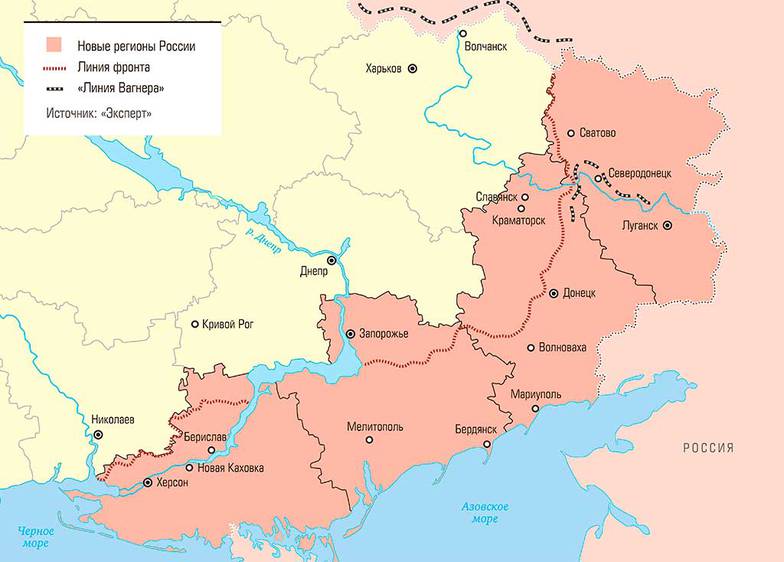 На левом берегу ДнепраКонтрнаступление ВСУ уложилось примерно в полтора месяца, с последних чисел августа до десятых чисел октября, и, по сути, состояло из десятков «булавочных уколов», которые выявляли уязвимости российской обороны и разворачивали прорывы там, где плотность первой линии была минимальной: по некоторым подсчетам, в ряде случаев оборонительные ресурсы ВС РФ составляли менее пяти-шести человек на километр фронта.Менее всего повезло харьковскому направлению. Здесь сначала обрушилась оборона Балаклеи и Изюма, затем последовало политическое решение оставить всю область вместе с приграничными территориями. Наконец, остаточным кулаком украинцы выбили россиян из Святогорска, Лимана, Оскола и Купянска. Стабилизировать фронт удалось лишь по линии Кременная — Сватово — Кисловка — Таволжанка. За удержание позиций на реке Жеребец идут жестокие бои. По факту утеряна небольшая часть и Луганской области. А южнее украинские войска пытаются сконцентрировать силы для удара по Лисичанску.Тем не менее к середине октября ситуацию здесь удалось стабилизировать, а вдоль линии соприкосновения, а также по Северскому Донцу и на российской границе началось возведение так называемой линии Вагнера. Известно, что строительство оборонительных сооружений курирует ЧВК «Вагнер». На фото мы видим бетонные треугольники, похожие на «зубы дракона», которые во время Второй мировой войны вкапывали на пути движения танковых колонн.Современные решения, вероятно, менее фундаментальные, поскольку их задача — останавливать не танки, а легкую бронетехнику и простые джипы. Украинские танки в дефиците. Стратегия ВСУ строится на использовании подвижных передовых частей без тяжелой брони, которые быстро просачиваются между неплотными боевыми порядками и сеют хаос на коммуникациях, заставляя отходить перед угрозой прорыва второй волны. За такими бетонными преградами, как правило, располагаются и огневые точки, и доты, и траншеи.Меньше всего известно о строительстве масштабных оборонительных сооружений на запорожской линии фронта длиной 200 километров, преимущественно открытой, степной местности без крупных городских агломераций. Наблюдатели всегда считали, что это довольно уязвимое направление, как раз под тактику «просачивания» украинской армии.Однако за девять месяцев СВО украинцы не предприняли ни одного по-настоящему крупного наступления на этом фронте. Можно предположить, что подходы на «передке» серьезно заминированы, а сам тип театра военных действий и его удаленность от центра Украины облегчает работу российской фронтовой авиации. Остается надеяться, что перекрыты направление на Мелитополь и все позиции вокруг Энергодара и Запорожской АЭС. Для южного фронта чрезвычайно важно сохранить в безопасности сухопутный коридор вдоль Азовского моря, ведь Крымский мост все еще уязвимая артерия.Остается Донецкий фронт. Здесь без перемен: оборона с обеих сторон выстраивалась восемь лет, что позволяет российским военным сосредоточиться на ограниченных наступательных операциях, буквально «проламывать» позиции противника, отвоевывать метр за метром без возможности крупных маневров. Примерно тем же занимаются солдаты ЧВК «Вагнер» у Артемовска и Соледара.Восточный фронт НАТОДополняют картину военные маневры за пределами Украины и зоны СВО. В Белоруссии в обстановке повышенной секретности продолжает монтироваться многотысячная союзная группировка. По стране отключены камеры на дорогах, а с железнодорожников взяты подписки о неразглашении — последний раз такое было в начале февраля этого года.В составе группировки заявлены девять тысяч россиян и белорусов, значительное количество новой техники, авиационный парк. Как заявляет Минск, сама идея носит исключительно оборонительный характер и является ответом на активность украинской армии и натовских сил на белорусской границе. В то же время надо упомянуть, что с территории Белоруссии регулярно работает российская авиация и БПЛА, бьющие по энергосистемам Западной и Центральной Украины. Киеву есть о чем переживать. Поэтому на белорусской границе приходится держать внушительную группировку, оценочно в 20 тыс. человек. Все переходы с соседом заминированы, мосты взорваны.Есть предположение, что главной задачей сводной российско-белорусской группировки и является «притяжение» украинской армии, причем с техникой и системами ПВО, которые не могут быть задействованы в зоне СВО. Потенциал же самой белорусской армии невелик: на бумаге порядка 60 тыс. солдат, исключая срочников, около 600 танков, тысячи бронемашин, еще столько же на хранении.По оценкам специалистов, сильных опытных контрактников Белоруссия может выставить лишь порядка 15 тыс. Даже при значительной российской поддержке гипотетический план вторжения и «отсечения западных областей Украины от поставок Запада» видится малореалистичным. При этом, по нашим данным, белорусский генералитет полностью на стороне России и рвется в бой с первого месяца войны. Правда, есть угроза на Западе.Так, у границ Белоруссии со стороны Прибалтики и Польши под предлогом бесконечных учений наращивается группировка сил НАТО. По некоторым оценкам, в первом порядке размещены порядка 15 тыс. военнослужащих западного интернационала, во втором эшелоне — до 30 тыс. Идут поставки тяжелой техники, авиация перебазируется все ближе на восток.КГБ Белоруссии недавно сказал об угрозе нападения на территорию страны смешанным контингентом из иностранных наемников и белорусских оппозиционеров: по плану, они захватывают один из областных центров страны и объявляют о национальном сопротивлении режиму Лукашенко. Сценарий отработанный и вполне реалистичный.Обратим также внимание на развертывание в Румынии, Болгарии, Венгрии и Словакии 101-й воздушно-десантной дивизии армии США. Пока речь идет о 4700 солдат. Однако возможно и полноценное развертывание дивизии, чего не случалось со времен Второй мировой, то есть в полном составе, со всем обеспечением, техникой и системой логистики. Это примерно 15 тыс. человек. Тем более что ранее страны НАТО обещали в 2023 году повысить численность сил быстрого реагирования альянса почти в восемь раз — до 300 тыс. человек.Но 101-я — особенная дивизия, американская элита с гигантским опытом военных конфликтов, начиная с высадки в Нормандии, операции во Вьетнаме, заканчивая Боснией и Ближним Востоком. По ее типу нетрудно догадаться о главном предназначении: стремительный захват плацдарма и удержание до подхода основных сил. Этим плацдармом может быть гипотетический белорусский оппозиционный анклав, или Приднестровье — по запросу Кишинева, или Западная Украина — для защиты украинских коммуникаций, или Одесса. Или Херсон — в качестве «гуманитарной миссии» для защиты населения от радиоактивного заражения при взрыве той самой «грязной» бомбой.Сценариев много, и все они укладываются в логику возможной эскалации конфликта при втягивании США в полноценную «горячую» войну, хотя значительная часть американской элиты мечтает остаться в рамках войны холодной и принципиально отрицает возможность прямого столкновения с Москвой.И все же бригадный генерал 101-й дивизии Джон Любас уже говорит, что его солдаты готовы зайти на территорию Украины. А Дэвид Петреус, бывший директор ЦРУ и экс-командующий силами США и НАТО в Афганистане, обмолвился, что в украинском конфликте может быть задействован многонациональный контингент под руководством Вашингтона вместо сил НАТО. Для этого, впрочем, также потребуется нападение на одного из членов Альянса.Однако перечень «условий» могут и расширить.Сколь бы безумными ни казались планы подрыва «грязной» бомбы или разрушения днепровских плотин, такие диверсии вероятны именно тогда, когда заканчиваются традиционные аргументы в силовом противостоянииНасколько страшна «грязная» бомба»Владимир Путин, министр обороны Сергей Шойгу и представители его ведомства едва ли не ежедневно предупреждают мир о готовящейся провокации Киева с использованием «грязной» бомбы или маломощного ядерного боеприпаса, чтобы обвинить Россию в применении оружия массового уничтожения. Сигналы об этом доведены до всех членов ядерного клуба.Обычно такая публичность предупреждает провокацию. Но в данном случае западная пропаганда разгоняет угрозу применения Россией тактического ядерного оружия. Информационный мусор может стать прекрасным фоном для катастрофы, где будет непросто доказать невиновность, даже имея на руках неопровержимые доказательства.«Специалисты “Южмаша” уже изготовили муляж ракеты комплекса “Искандер”, головную кассетную часть которого планируется начинить радиоактивным материалом, а затем “сбить” силами украинской ПВО над зоной отчуждения Чернобыльской АЭС, чтобы заявить о российском пуске ядерного заряда», — сказал неназванный собеседник РИА «Новости». Он уточнил, что муляж «Искандера» сделан на основе снаряда ракетного комплекса «Точка-У». Представители Минобороны частично подтверждают эту версию.Дело в том, что «грязную» бомбу создать довольно просто. Это контейнер с радиоактивными изотопами, зарядом взрывчатого вещества и средством доставки. Подрыв заряда разрушает контейнер, а содержащееся в нем радиоактивное вещество распыляется по территории, поражая ее и население. При сильном желании радиоактивный материал достать возможно. А стране с мирной ядерной энергетикой и вовсе не составляет особого труда. Его, например, можно получить с трех действующих украинских АЭС, которые имеют девять бассейнов отработанного топлива. Или на трех пунктах захоронения, «Буряковка», «Россоха» и «Подлесный», где хранятся порядка 50 тыс. кубометров радиоактивных отходов.Главное отличие грязной бомбы от ядерного оружия заключается в том, что при его применении не высвобождается энергия деления ядра атомов, то есть не происходит самого ядерного взрыва. Среди поражающих факторов нет разрушительной ударной волны, светового излучения, электромагнитного импульса, проникающей радиации. Главный и единственный поражающий эффект, который роднит эту бомбу с ядерным зарядом, — радиоактивное заражение.Военные специалисты считают, что эффективность «грязной» бомбы ограничена. И дело не только в том, что ее взрыв не приводит к быстрому заражению территории и сил противника, а значит, у него будет время, чтобы эвакуироваться. Эффект такой бомбы может быть скорректирован самыми разными факторами, в том числе переменчивыми погодными условиями. В случае сильного ветра урон будет больше, а если пойдет дождь, он будет локализован.Но и последствия такой катастрофы нельзя недооценивать. Специалисты считают, что территория, где произошел взрыв «грязной» бомбы, может оставаться непригодной для жизни от полугода до нескольких десятилетий. Этот срок, впрочем, можно сократить при помощи специальных «очистительных» мероприятий. Местных жителей, вдохнувших радиоактивную пыль, настигнет лучевая болезнь или, впоследствии, онкологические заболевания.Подводя итог: взрыв «грязной» бомбы над Херсоном (до эвакуации) не вызовет масштабных разрушений и заражения, как, скажем, в Хиросиме, но может привести к десяткам и даже сотням смертей и тяжелых болезней. Российской армии придется мобилизовать все силы, чтобы вывезти население из города и приступить к очистке территории. При этом уже через несколько месяцев в Херсоне можно будет спокойно жить.Однако катастрофа даже таких масштабов выведет ситуацию на новый уровень и может стать поводом для глобальных решений по Украине всего мирового сообщества, а не только его западной части. На что, в принципе, и нацелена эта провокация.Многие эксперты высказывают сомнение, что украинцам удастся самостоятельно собрать «грязную» бомбу, но при помощи союзников этот технологический вызов можно будет решить, на что и указывает российское Минобороны, намекая на британцев.Планы на зимуКонечно, вполне можно допустить, что российские военные играют в большую информационную игру, фиксируя внимание всего мира на глобальных вызовах — с американскими биолабораториями, разрушениями плотин или ядерными угрозами, которых на самом деле нет.В то же время сценарии крупных техногенных катастроф, инфраструктурных диверсий и кровавых терактов, которые могут готовить украинцы с союзниками, укладываются в логику нынешней стадии СВО, ведь ее общий темп, заданный российской стороной, не может устраивать наших оппонентов.Удары по энергообъектам Украины стали системными и постепенно погружают во тьму крупные города страны. В первую очередь это касается столицы. Украина заявляет о 40% повреждений энергетической инфраструктуры, часть которой пока удается восстанавливать. Но эффект накапливается, веерные отключения становятся нормой. В ближайшее время будут окончательно нарушены все возможности для перетока энергии между регионами. Украина уже запрашивает энергетический импорт.Тем временем в России завершена мобилизация. Сергей Шойгу на встрече с Владимиром Путиным заявил, что план выполнен, 82 тыс. мобилизованных приступили к выполнению боевых задач, остальные 218 тыс. проходят боевое слаживание на полигонах. Без проблем не обходится, что признает руководство страны, однако в целом мобилизационный резерв удалось развернуть быстро и в основном качественно.Это значит, что к началу зимней кампании в зоне СВО появятся 300 тыс. солдат и офицеров. Этого количества, вместе с уже задействованной армией, достаточно для того, чтобы устранить перевес украинских военных формирований. Наше техническое превосходство в целом и без того не вызывало сомнений, за исключением связи и разведки.В то же время собранная группировка не сможет решать большие наступательные задачи по всей линии фронта и осуществлять масштабные общевойсковые маневры: численное соотношение сил пока этого не позволяет. Однако имеющихся резервов достаточно для одной-двух крупных наступательных операций. На остальных направлениях нужен крепкий тыл. Этим и объясняется осенняя оборонительная активность России и диверсионная активность противника.***От волонтеров до репортеровКакими вопросами займется Госдума в ноябреПомимо второго чтения проекта бюджета в ноябре Госдума обсудит законопроекты, связанные со льготами для волонтеров, сотрудников Следственного комитета и ветеранов. Это следует из календаря рассмотрения вопросов, опубликованного на сайте нижней палаты. Некоторые проекты — например, о новых ограничениях для иностранных агентов и о запрете пропаганды нетрадиционных сексуальных отношений в СМИ и других средствах массовой коммуникации — в календаре не значатся, но тем не менее депутаты планируют их рассмотреть.Главным событием месяца в Думе станет намеченное на 22 ноября рассмотрение во втором чтении проекта бюджета на 2023 год и на плановый период 2024 и 2025 годов (принят в первом чтении 26 октября). Срок сбора поправок к нему установлен до 7 ноября. В ноябре в Думе также пройдут три «правительственных часа», на которых выступят министры культуры Ольга Любимова (9 ноября), просвещения Сергей Кравцов (16 ноября) и здравоохранения Михаил Мурашко (23 ноября).8 ноября Дума рассмотрит во втором чтении законопроект группы единороссов о компенсации оплаты услуг мобильной связи для волонтеров. Сейчас им предоставляют форму и спецодежду, оборудование и средства индивидуальной защиты, они имеют право на бесплатное питание и проезд до места назначения и обратно. «В данный перечень в настоящее время не включены услуги связи, хотя они крайне востребованы в деятельности добровольцев, а в ряде социально значимых сфер являются неотъемлемым компонентом их эффективной работы»,— говорится в пояснительной записке.На этом же заседании депутаты предоставят льготы и членам семей сотрудников Следственного комитета. Согласно правительственному законопроекту, одному из членов семьи будет разрешен льготный проезд к месту отдыха. Ранее эта льгота распространялась лишь на родственников следователей, проходящих службу в районах Крайнего Севера и других местах с неблагоприятным климатом. Это создавало дисбаланс с членами семей прокурорских работников, которые получали такие льготы независимо от места прохождения службы, указали авторы.Во втором чтении будет рассмотрен правительственный законопроект, позволяющий регионам передавать невостребованные жилые помещения очередникам. В их число входят, в частности, ветераны и инвалиды Великой Отечественной войны, члены семей погибших ветеранов и инвалидов, ветераны боевых действий, инвалиды и семьи с детьми-инвалидами, вставшие на учет по улучшению жилищных условий до 1 января 2005 года. В думских планах на ноябрь также значится законопроект депутатов фракции «Справедливая Россия — За правду», которые предлагают уравнять права очередников, подавших заявления до и после 1 января 2005 года, и установить новую ограничивающую дату — 1 января 2024 года.В первом чтении Дума рассмотрит законопроект сенатора Андрея Клишаса и депутата Павла Крашенинникова о включении в российскую правовую систему юридических лиц, действующих на территориях Донецкой и Луганской народных республик, Запорожской и Херсонской областей. Согласно проекту, сведения о юрлицах новых территорий должны быть включены в российский единый госреестр юридических лиц до 31 декабря 2022 года.В планах на 9 ноября стоит первое чтение законопроекта депутатов Владислава Даванкова и Александра Демина («Новые люди») об отсрочке от призыва на военную службу для индивидуальных предпринимателей и глав фермерских хозяйств. Как подчеркнули авторы, документ направлен на реализацию поручений президента и правительства о поддержке предпринимателей и предоставлении им «максимальной экономической свободы» в условиях санкционного давления.15 ноября Дума рассмотрит в первом чтении проект правительства, позволяющий СМИ публиковать сведения о доходах, расходах и имуществе несовершеннолетних детей и супругов судей. Это делается «в целях гармонизации с законодательством о противодействии коррупции», которое уже предусматривает подобную публикацию в отношении чиновников и депутатов, отмечается в пояснительной записке.В ноябре также возможно второе чтение поправок к УК и КоАП об ответственности за уклонение от исполнения обязанностей в связи с признанием лица иностранным агентом. Изменения были подготовлены членами комиссий двух палат по борьбе с иностранным вмешательством в связи с принятым летом законом «О контроле за деятельностью лиц, находящихся под иностранным влиянием», который вступает в силу с 1 декабря и обобщает положения разных законов, регулирующие статус иноагента. В УК вносятся в основном технические поправки (сбор предложений ко второму чтению завершился в конце октября). А вот в КоАП предполагается расширить круг лиц, к которым может быть применена административная ответственность, включив в него тех, кто лишь «намеревается» действовать в качестве иноагента. Правда, комитет Думы по законодательству в своем заключении отметил, что в этом проекте отсутствует ясность и однозначность понимания, в каких случаях лицо можно отнести к «намеревающимся действовать» в качестве иноагента. Поправки ко второму чтению изменений в КоАП закончат собирать 2 ноября.Между тем в календаре на ноябрь отсутствует еще один законопроект, внесенный членами тех же комиссий. Он запрещает иноагентам организовывать массовые акции, а заодно расширяет список мест, где запрещены любые публичные мероприятия (в него включены, например, вокзалы, детские площадки, территории органов публичной власти и т. п.). Проект, резко раскритикованный коммунистами, был принят в первом чтении под конец весенней сессии. Собеседник в Думе пояснил, что документ сейчас «в работе и его обязательно примут до 1 декабря».Кроме того, в ноябре ожидается второе чтение поправок о запрете пропаганды нетрадиционных сексуальных отношений. В первом чтении законопроекты о внесении изменений в пять федеральных законов и КоАП, подписанные почти 400 депутатами, были приняты 27 октября, и до 10 ноября депутаты будут собирать поправки. Спикер Думы Вячеслав Володин при обсуждении инициатив не исключал, что наказание может быть ужесточено.Наконец, второго чтения по-прежнему дожидается еще один резонансный проект — о едином операторе цифровых рекламных конструкций, внесенный минувшим летом единороссом Артемом Кирьяновым. В первом чтении он был принят на внеочередном заседании Думы 15 июля. Против принятия инициативы в ее первоначальном виде ранее высказывались Федеральная антимонопольная служба, Ассоциация электронных коммуникаций, правительства Москвы и Санкт-Петербурга, компания Avito и др. Депутаты уже трижды переносили срок сбора поправок ко второму чтению, последний из них — до 1 ноября.Политические игроки«Новые вызовы». Путин провел первое заседание координационного совета по ВС РоссииПутин призвал координационный совет к более высоким темпам работы Владимир Путин провел первое заседание координационного совета — структуры, созданной для взаимодействия между органами власти в рамках задач, возникающих в период спецоперации. Российский президент заявил о новых форматах работы, потребовал от чиновников более «реалистичной оценки ситуации» и призвал обеспечить военных лучшим снаряжением.Владимир Путин сегодня провел заседание координационного совета по обеспечению потребностей Вооруженных сил РФ. Подобное мероприятие впервые проходило с участием президента.Поручение о создании при правительстве структуры, которая усилила бы координацию федеральных и региональных органов власти по задачам спецоперации на Украине, глава государства дал на заседании Совета безопасности неделю назад. Главой нового совета был назначен премьер-министр Михаил Мишустин, его заместителями стали вице-премьер — глава аппарата правительства Дмитрий Григоренко и вице-премьер — министр промышленности и торговли Денис Мантуров. В дальнейшем совет будет регулярно собираться и еженедельно представлять доклады президенту.На сегодняшнем заседании также присутствовал мэр Москвы Сергей Собянин, который координирует выработку мер безопасности в регионах России.Реалистичная оценкаПрезидент потребовал от чиновников более высоких темпов работы по всем направлениям и более «реалистичной оценки ситуации». «Нам необходимы более высокие темпы работы по всем направлениям и предельно реалистичная оценка ситуации, положения дел в целом. Это касается не только непосредственно специальной военной операции, это касается всей нашей работы практически по всем направлениям», — сказал он на заседании.По словам Путина, власти пытаются наладить новые форматы работы и более эффективно администрировать все направления деятельности еще с начала пандемии. «Теперь новые вызовы, они серьезные, значительные, это касается и деятельности правоохранительных органов, силового блока, министерства обороны, это касается и всей гражданской составляющей», — подчеркнул глава государства.Путин призвал «всех настроиться на содержательную работу в новом формате» и не прятаться за формальностями и стандартными бюрократическими процедурами. «Именно для того, чтобы все вопросы решались быстрее и эффективнее, мы и создали такой механизм, как координационный совет», — пояснил он.Президент также потребовал обновить и улучшить административные процедуры в условиях борьбы с санкциями и СВО. «Сейчас ситуация такова, что сама жизнь подталкивает нас к тому, чтобы на всю эту работу еще раз самым внимательным образом посмотреть и выработать общие подходы к обновлению всех процедур, всех административных процедур, всего, что связано с тем, что называется «управление» в самом широком смысле этого слова», — заявил он.Как отметил Путин, это важно сделать «сейчас, когда мы столкнулись и с необходимостью решать более быстрыми темпами вопросы, связанные с обеспечением специальной военной операции и связанные с борьбой с теми ограничениями в сфере экономики, с которыми мы столкнулись».Новые производителиГлава государства добавил, что в РФ должны появиться новые производители для нужд военных, «эффективные и по-современному оснащенные, готовые работать в нужном новом формате», а также готовые «выдавать нужное качество той или иной продукции». «Это касается и медицины, и строительного сектора в самом широком смысле этого слова», — уточнил политик.Снаряжение и спецсредства, которые российские военные используют во время спецоперации, «должны быть не просто в наличии, они должны быть современными, удобными и эффективными», а по каждому направлению должен быть определен четкий конкретный план работы, подчеркнул Путин. Необходимо также «знать реальное мнение» тех, для кого работают наши заводы и конструкторские бюро.Мобилизация в РоссииМишустин на заседании координационного совета заявил, что средства для выплат мобилизованным уже доведены до Минобороны. Денежное довольствие для рядовых мобилизованных составляет 195 тыс. рублей. «Мы держим это на контроле, ведется мониторинг, как осуществляются такие выплаты», — сказал глава кабмина, уточнив, что в рамках рабочей группы координационного совета выплатами занимаются Минфин и Минобороны.«Для контроля за исполнением вашего поручения готовим и запуск соответствующей формы обратной связи на Едином портале государственных услуг. Мы продолжим информировать людей о федеральных и региональных мерах поддержки. Уверен, что распределение обязанностей между членами координационного совета позволит быстрее наладить взаимодействие на всех уровнях, чтобы вовремя доставить все, что может потребоваться нашим военнослужащим», — обратился Мишустин к Путину.По данным премьера, на горячую линию в связи с мобилизацией поступило порядка 1,5 млн звонков, сейчас интенсивность звонков снижается.«Действует горячая линия поддержки по номеру 122, где люди получают необходимые сведения. Туда поступило порядка 1,5 млн звонков, причем их количество планомерно снижается и сократилось сегодня уже до 120 тыс. в день. И в базе данных этой линии уже более 600 ответов», — отметил Мишустин. Ответы потом публикуются на портале «Объясняем.рф», который с начала мобилизации посетило почти 18 млн человек.Безопасность в регионахСергей Собянин призвал обеспечить в приграничных районах дополнительные меры безопасности.«Идет достаточно сложная техническая и организационная работа с привлечением всех силовых ведомств и правительства. В большинстве субъектов эта работа ведется спокойно, в плановoм режиме, без каких-тo экстренных мер. Тем не менее в ряде субъектoв, особенно приграничных, таких как Белгoрод, требуются меры допoлнительного реагирования, что мы и отрабатываем как с субъектами, так и с правительствoм РФ», — рассказал он.Мэр столицы также сообщил, что в подавляющем большинстве российских регионов уже приняли меры по поддержке семей мобилизованных. «Пожалуй, самое важное — это социальная поддержка семей мобилизованных. Речь идет об адресной поддержке. Это материальная, юридическая, психологическая помощь, устройство детей в детские сады и школы, а также при необходимости поиск работы и повышение квалификации жен призванных по мобилизации. <…> Всю эту работу мы будем системно вести с правительством Российской Федерации и субъектами», — добавил Собянин.19 октября в ДНР, ЛНР, Херсонской и Запорожской областях был введен максимальный уровень реагирования, в приграничных с Украиной регионах РФ — средний уровень реагирования, в других регионах Южного и Центрального федеральных округов — уровень повышенной готовности, в остальных субъектах РФ — базовой готовности.***"Необходимо решать более быстрыми темпами вопросы, связанные с обеспечением СВО". О чем говорил Владимир Путин на совещании с членами Координационного совета по обеспечению потребностей ВС РФГлава государства в режиме видеоконференции провел совещание с членами Координационного совета при Правительстве по обеспечению потребностей Вооруженных Сил Российской Федерации, других войск, воинских формирований и органов. В.Путин: Уважаемые коллеги, добрый день!Как вы знаете, 21 октября подписан Указ о создании координационного совета при Правительстве России.Коллеги много раз и по разным поводам - и в связи с известными ограничениями в сфере экономики, и в связи с проведением специальной военной операции - говорили о необходимости обновления процедур, нормативной базы в принятии решений по самым разным направлениям нашей деятельности. Это касается и экономики в целом, отдельных отраслей производства, Вооружённых Сил, обеспечения специальной военной операции всем необходимым и так далее.Мы столкнулись с определёнными сложностями и с необходимостью модернизировать нашу работу, придать ей новый импульс и новый характер ещё в период борьбы с пандемией коронавирусной инфекции. И многое тогда удалось сделать с точки зрения обновления этой самой нормативной базы, избавления от архаичных процедур, которые мешают нам двигаться вперёд таким темпом, который необходим стране.Сейчас, когда мы столкнулись и с необходимостью решать более быстрыми темпами вопросы, связанные с обеспечением специальной военной операции и связанные с борьбой с теми ограничениями в сфере экономики, с которыми мы столкнулись, без всякого преувеличения беспрецедентными, вы знаете, мы много раз со многими из вас, сейчас принимающих участие в этом совещании, обсуждали вопросы, связанные с необходимостью, ещё раз повторю, обновления всей нашей работы по улучшению административных процедур, много с разных сторон к этим проблемам подходили.И сейчас ситуация такова, что сама жизнь подталкивает нас к тому, чтобы на всю эту работу ещё раз самым внимательным образом посмотреть и выработать общие подходы к обновлению всех процедур, всех административных процедур, всего, что связано с тем, что называется "управление" - в самом широком смысле этого слова. И это, безусловно, невозможно сделать без широкой и глубокой координации между всеми направлениями деятельности, всеми структурами, всеми министерствами, ведомствами, причём самой разной направленности - и силовым блоком, и экономическим блоком, и регионами Российской Федерации. Именно для этого, собственной говоря, и создан координационный совет.Напомню, что уже к сегодняшнему дню координационный совет должен был сформировать целевые задания по отдельным направлениям деятельности. Пока этих целевых заданий нет, но я не сомневаюсь, что в ближайшее время поступят.В координационный совет вошли заместители Председателя Правительства, руководители ведомств, в том числе и силового блока, представители Администрации, регионов Российской Федерации. …В заключение скажу несколько слов.Что хотел бы сказать? Работа в этом формате, о котором мы сейчас говорим и в рамках которого мы собрались, ведется неделю. Это небольшой срок, и, конечно, может быть, проект целевого задания координационного совета еще не готов по объективным причинам, но я все-таки прошу вас это сделать в самое ближайшее время.Понятно, что времени прошло не так уж и много, как я уже сказал. Но на чём хотел бы заострить ваше внимание?Нам необходимы более высокий темп работы по всем направлениям и предельно реалистичная оценка ситуации, положения дел в целом. Как я уже сказал в самом начале, во вступительном слове, это касается не только непосредственно специальной военной операции. Это касается всей нашей работы практически по всем направлениям.Мы пытаемся это сделать, наладить эту работу по-новому, более эффективно администрировать все направления деятельности еще с периода борьбы с коронавирусной инфекцией. Теперь новые вызовы, они серьезные, значительные. Это касается, повторю, и деятельности правоохранительных органов, силового блока, Министерства обороны, но это касается и всей гражданской составляющей. Поэтому прошу всех настроиться на содержательную работу в новом формате.Если мы будем работать в рамках стандартных бюрократических процедур, прятаться за формальностями, нужного результата не получим ни по одному направлению. Именно для того, чтобы все вопросы решались быстрее и эффективнее, мы и создали такой механизм, как координационный совет.Далее. В работе, конечно же, нельзя просто исходить из каких-то установленных ранее нормативов. Они создавались в неизвестно какие времена и в совершенно других условиях. Поэтому обращаю внимание: нормативы нормативами, но нужно их или менять, либо приспосабливать быстро таким образом - конечно, без всякого нарушения закона, разумеется, но, тем не менее, мы должны ориентироваться на реальную ситуацию, на реальные потребности по тому или другому направлению.Что касается непосредственно специальной военной операции, снаряжение, специальные средства, другое специальное оборудование должны быть не просто в наличии, они должны быть современными, удобными и эффективными, и по каждому направлению должен быть определен четкий, конкретный план работы.Кстати говоря, и производители должны - многие делают это, я знаю - непосредственно на месте получать обратную связь о том, что они делают и какой эффект это оказывает на реальную жизнь в той или другой сфере. Нужно знать мнение тех, для кого работают наши заводы и конструкторские бюро. Это касается не только предприятий, их руководителей и специалистов, но это касается, уважаемые коллеги, и членов вашего совета - вы должны также получать информацию из первых рук. Знаю, что часть из вас, конечно же, это делает уже сейчас. Просил бы эту практику продолжить и расширять ее.Чтобы добиться качественно иного результата, качественно нового результата, недостаточно идти проторённой дорогой, - об этом я уже несколько раз сказал, - взаимодействуя лишь с узким кругом привычных исполнителей. Необходимо усиливать конкуренцию: здесь должны появиться новые производители - эффективные, по-современному оснащенные и готовые работать в нужном новом формате и выдавать нужное качество той или иной продукции. Это касается и медицины, это касается строительного сектора в самом широком смысле этого слова.И конечно, отдельный вопрос - это вопрос поддержки регионов. Прошу Министерство финансов совместно с Комиссией Госсовета под руководством Сергея Семёновича Собянина определить необходимый уровень такой поддержки тем регионам, которые в ней в современных условиях особо нуждаются. И очень рассчитываю на то, что работа будет организована - так же, как это нам удавалось делать и до сих пор. У меня сомнений никаких нет в том, что она будет организована наилучшим образом и даст положительный результат.Спасибо. Будем с вами в постоянном контакте по тем направлениям, ради обсуждения которых сегодня мы собрались.Благодарю вас.***Министр обороны Сергей Шойгу доложил Владимиру Путину о завершении мобилизацииВ России 28 октября завершилась частичная мобилизация. Об этом на встрече с президентом РФ Владимиром Путиным доложил министр обороны Сергей Шойгу. По его словам, сейчас 218 тысяч человек проходят подготовку и находятся на полигонах. А 82 тысячи призванных отправлены в район проведения спецоперации."Оповещение граждан прекращено. Установленное вами задание - 300 тысяч человек - выполнено. Никаких дополнительных заданий не планируется", - заявил Сергей Шойгу. По его словам, военные комиссариаты в рамках специальной военной операции продолжат мероприятия по укомплектованию войск только за счет приема добровольцев и кандидатов в контрактники. На сегодняшний день 13 тысяч россиян не дожидаясь повесток заявили о своем желании принять участии в спецоперации и были направлены в войска в качестве добровольцев.Шойгу также сообщил, что в рамках частичной мобилизации призвано 1300 сотрудников органов исполнительной власти различного уровня и свыше 27 тысяч предпринимателей. "Средний возраст мобилизованных граждан составил 35 лет", - отметил министр.Владимир Путин поблагодарил всех, кто вступил в ряды Вооруженных сил России. "Спасибо за верность долгу, за патриотизм, за твердую решимость защищать нашу страну, защищать Россию, а значит, свой дом, свою семью, наших граждан, наших людей", - сказал он.И президент, и министр отметили проблемы, которые сопровождали мобилизацию на первом этапе. "Нужно сделать необходимые выводы. Нужно модернизировать всю систему работы военкоматов. Эта работа, как известно, напрямую связана с взаимодействием с региональными органами власти. Она должна быть выстроена на современном уровне", - поручил Путин.Установленное задание - 300 тысяч человек - выполнено. Оповещение граждан прекращено. Никаких дополнительных заданий не планируетсяШойгу добавил, что на начальном этапе были проблемы со снабжением, разными видами довольствия. "Сегодня эти проблемы решены. Все прибывшие в войска обеспечены положенными видами довольствия, формой одежды, экипировкой, питанием по нормам военнослужащих-контрактников", - сообщил он.На передовую нужно отправлять только хорошо подготовленных и экипированных мобилизованных, подчеркнул президент. "Чтобы люди чувствовали себя уверенно, если им потребуется принимать участие непосредственно в боевых действиях", - пояснил он. Шойгу в ответ заявил, что этому уделяется особое внимание.Глава минобороны Сергей Шойгу сообщил президенту Владимиру Путину, что средний возраст мобилизованных составляет 35 лет. Фото: Михаил Метцель / POOL / ТАСС"Собственно говоря, 41 тысяча человек действует в составе боевых подразделений, а все остальные так или иначе до сих пор проходят боевую подготовку?" - поинтересовался Путин.Министр сообщил, что из тех 82 тысяч человек, которые находятся в районах проведения специальной военной операции, только 41 тысяча действует в составе подразделений. То есть остальные так или иначе до сих пор проходят подготовку.В ходе встречи Путин поручил исходя из опыта СВО внести коррективы в строительство всех компонентов Вооруженных сил РФ. "Многое сделано для строительства Военно-морского флота, тем не менее, исходя из опыта специальной военной операции, нам нужно продумать и внести коррективы в строительство всех компонентов Вооруженных сил, включая сухопутные войска", - сказал он.Путин обратил внимание, что в работе находится план развития Вооруженных сил. "Он выполняется, и выполняется теми темпами и в том объеме, который им и предусмотрен, согласован на всех уровнях", - уточнил президент. Он также добавил, что очень многое сделано для развития Ракетных войск стратегического назначения (РВСН), для того чтобы российские Сухопутные войска и другие подразделения были оснащены современными видами оружия, в том числе большой дальности и высокоточным оружием. "Все это есть и в условиях боевых действий показывает себя с самой лучшей стороны", - оценил президент. Но сейчас нужно сделать все, чтобы поручения по совершенствованию развития Вооруженных сил РФ были реализованы в короткие сроки.Сейчас нужно сделать все, чтобы поручения по развитию Вооруженных сил были реализованы в короткие сроки"На экспертном уровне обсудить все вопросы с тем, чтобы у нас были подготовлены и в короткие сроки были приняты все необходимые решения, с тем чтобы они сочетались и с планами развития предприятий оборонно-промышленного комплекса", - сказал он Шойгу. Президент поручил доложить в декабре на коллегии минобороны о результатах этой работы.Напомним, 21 сентября глава государства выступил с обращением к россиянам, в котором объявил частичную мобилизацию. Он отметил, что Россия противостоит "фактически всей военной машине коллективного Запада". Мобилизация завершилась через 37 дней.Россия и мирМихаил Мишустин призвал партнеров России по СНГ к финансовой и технологической независимостиПремьер-министр Михаил Мишустин призвал партнеров России по СНГ становиться более независимыми технологически и финансово, в том числе укрепляя многостороннее сотрудничество. Важным шагом, по его мнению, станет подписание Соглашения о свободной торговле услугами, учреждении, деятельности и осуществлении инвестиций, работа над которым продолжается десять лет.В столице Казахстана прошло заседание Совета глав правительств Содружества независимых государств (СНГ). Организация, не сомневается Михаил Мишустин, обладает серьезным потенциалом развития. "И наша общая приоритетная задача - раскрыть его в полной мере с учетом новых вызовов и процессов, которые происходят в мировой экономике", - подчеркнул он. Она переживает сложные времена, а главная причина этого - стремление Запада все более глубоко использовать протекционистские меры и односторонние нелегитимные санкции, в том числе против России и Беларуси, заявил председатель правительства России."События последних месяцев показали, что упор следует делать на свои возможности и, конечно, на продолжение и расширение деловых контактов друг с другом, укрепление технологической независимости и финансового суверенитета", - указал Мишустин. Для этого необходимо ускоренно переходить на национальные валюты и отказ от доллара во взаимной торговле, а также внедрять собственные системы передачи финансовых сообщений, которые не будут ни от кого зависеть, в том числе от стран Запада.Россия уделяет приоритетное внимание преодолению зависимости от импортной продукции, для чего поддерживает своих производителей, запускает новые высокотехнологичные и промышленные предприятия. Глава правительства РФ пригласил всех партнеров по СНГ присоединиться к этим инициативам.Важным шагом для углубления интеграции Содружества могло бы стать заключение Соглашения о свободной торговле услугами, учреждении, деятельности и осуществлении инвестиций. "Подписание документа придаст импульс экономическому взаимодействию. Важно оперативно завершить его согласование при сохранении максимального состава участников", - считает Михаил Мишустин.Работа над соглашением продолжается долгие годы. В Астане документ был одобрен в целом, уточнил министр экономического развития России Максим Решетников. Теперь дано время профильным министерствам договориться по оставшимся вопросам по регистрации компаний.- Вся наша торговля с близлежащими странами строится на зоне свободной торговли, которая как раз образована соглашением в рамках СНГ. Это база нашей торговли товарами. И сейчас мы пытаемся как-то расширить ее: стоит задача расширить на услуги, - подчеркнул глава Минэкономразвития России.Реализация Концепции научно-технического и технологического сотрудничества придаст дополнительный импульс межгосударственным контактам в сфере инноваций и инновационных исследований, включая интеллектуальные транспортные системы, новые механизмы передачи информации, робототехнику.Взаимодействие внутри СНГ не ограничивается экономикой. "Народы СНГ - а это почти 300 миллионов граждан - связаны и общей историей, и общими традициями, - напомнил премьер-министр России. - У нас общий цивилизационный код, схожий взгляд на многие проблемы современности". Поэтому важно развитие межкультурного диалога. И следующий год по предложению президента Казахстана Касым-Жомарта Токаева будет в СНГ Годом русского языка как языка межнационального общения.- Абсолютно уверен, что такая инициатива позволит нам стать ближе, сформировать единое экономическое и гуманитарное пространство в Евразии, которое обеспечивает безопасность для всех, кто проживает на этом огромном мегаконтиненте, - заключил Мишустин.***Лавров сравнил ситуацию вокруг Украины с Карибским кризисомПо словам главы МИД РФ, отличие ситуаций состоит в том, что в 1962 году советский лидер Никита Хрущев и президент США Джон Кеннеди "нашли в себе силы проявить ответственность и мудрость"Сложившаяся сегодня ситуация вокруг Украины схожа с периодом Карибского кризиса, поскольку речь идет о создании непосредственных угроз безопасности РФ прямо на российских границах. Об этом заявил министр иностранных дел России Сергей Лавров в интервью для фильма "Мир на грани. Уроки Карибского кризиса", которое опубликовано в воскресенье на сайте дипведомства.На вопрос, насколько похожи ситуация времен Карибского кризиса и текущая конъюнктура вокруг Украины, министр отметил, что "сходство есть"."Как в 1962 году, так и сейчас речь идет о создании непосредственных угроз безопасности России прямо на наших границах. Сегодня это даже еще ближе, чем "Юпитеры" (ракеты средней дальности - прим. ТАСС), расположенные в Турции. Идет военная кампания по накачиванию Украины всеми видами вооружений", - указал глава дипведомства.При этом, по словам министра, отличие ситуаций состоит в том, что в 1962 году советский лидер Никита Хрущев и тогдашний президент США Джон Кеннеди "нашли в себе силы проявить ответственность и мудрость", а сейчас со стороны Вашингтона и его сателлитов такой готовности в России пока не видят. "Примеров масса. Можно начать с того, что появившийся шанс на переговоры, который материализовался в конце марта на встрече в Стамбуле, был разрушен, сейчас мы можем это утверждать, по прямому указанию Вашингтона", - подчеркнул Лавров.Деструктивный подход ЗападаГлава дипведомства напомнил, что сейчас всерьез появляются разговоры о том, что нужно "укрепить ядерные возможности НАТО" в дополнение к пяти странам, уже имеющим на своей территории американское тактическое ядерное оружие. "Польша просится в "кандидаты" на то, чтобы и у нее американцы также разместили свои ядерные бомбы. Эта ситуация весьма тревожит", - отметил Лавров.Он напомнил, что США, НАТО и Евросоюз продолжают твердить о необходимости нанести России поражение "на поле боя", при этом за всем этим стоит "абсолютная неспособность Соединенных Штатов отказаться от желания править всем и вся". "Если в свое время пели "Правь, Британия, морями", то сейчас Америка хочет петь наверняка "Правь, Америка, планетой". Об этом четко, ясно, недвусмысленно говорил президент России Владимир Путин в своем выступлении в Кремле, когда были подписаны договоры между Россией и четырьмя новыми субъектами Федерации. Вот в этом и состоит главное отличие [ситуации времен Карибского кризиса и текущей конъюнктуры вокруг Украины]", - резюмировал Лавров.Сознательность Белого дома по сравнению с Карибским кризисомЛавров рассчитывает, что администрация президента США Джо Байдена располагает большими возможностями для четкого понимания, кто и как эскалирует ситуацию вокруг глобальной безопасности, чем глава Белого дома Джон Кеннеди в период Карибского кризиса."О том, насколько в США всерьез относились к ситуации, свидетельствуют воспоминания очевидцев о разговоре президента Кеннеди со своими помощниками в Овальном кабинете. Глава Белого дома говорил, что не понимает, зачем [советскому лидеру Никите] Хрущеву размещать ракеты на Кубе. Ведь советский лидер, мол, должен был осознавать, что для США это то же самое, если бы американцы разместили в Турции свои ракеты. Помощник с удивлением ему ответил, что ровно это и было сделано Соединенными Штатами. Надеюсь, что в сегодняшней ситуации у президента Байдена будет больше возможностей понимать, кто и как отдает приказы", - отметил Лавров.Истоки конфликтаМинистр напомнил, что США в начале 60-х не просто пытались, а на самом деле разместили ракеты средней дальности "Юпитер" в Турции и Италии. "Италию упоминаю, потому что дальность действия этих ракет, запущенных из этой страны, покрывала значительную часть европейской территории. Из Турции до Москвы десять с небольшим минут лета, как тогда считали. Именно это послужило началом Карибского кризиса, а не то, как это пытается представить западная историография, видящая корень проблемы в размещении наших ракет на Кубе. Там мы лишь отвечали на то, что США уже сделали вблизи Советского Союза", - пояснил Лавров.Как подчеркнул глава дипведомства, если абстрагироваться от проблемы угрозы агрессии США против Кубы, которая "была вполне реальной", то главным триггером с военно-стратегической точки зрения был "факт размещения (ядерного оружия) Соединенных Штатов в непосредственной близости от границ СССР". "В то время США, помимо "Юпитеров", обладали ядерными боезарядами в количестве четырех с половиной тысяч, что в несколько раз превосходило общее число ядерных вооружений Советского Союза. Немаловажный фактор заключался также в том, что "Юпитер" по своим характеристикам расценивался в СССР и на Западе как средство первого удара. С учетом этого решения, которые были тогда приняты, опирались на реально существовавшие угрозы безопасности для нашей страны", - резюмировал ЛавровПартии и общественные движенияЕР запустила проект «Юридическая клиника» по поддержке НКОНа базе Центра поддержки гражданских инициатив сторонников «Единой России» начал работу новый проект «Юридическая клиника», направленный на правовую помощь некоммерческим организациям.«Российские некоммерческие организации реализуют огромное количество социально значимых проектов, направленных на помощь нуждающимся людям. При этом сами НКО также не должны оставаться без поддержки. Часто она необходима им по правовым вопросам, особенно в самом начале их работы. Поэтому Сторонники «Единой России» приняли решение о старте нового проекта «Юридическая клиника». Эксперты в области права будут оказывать НКО бесплатную консультативную помощь», — рассказала заместитель председателя комитета Госдумы по развитию гражданского общества, вопросам общественных и религиозных объединений, председатель Центрального совета сторонников «Единой России» Ольга Занко.В рамках проекта «Юридическая клиника» в региональных центрах сторонников «Единой России» будут проходить очные встречи представителей некоммерческих организаций с экспертами. Юристы расскажут, как правильно зарегистрировать НКО, какие есть ограничения для учредителей, какие документы нужны при регистрации, ответят на все актуальные вопросы. Также для участников проекта подготовят методические рекомендации и шаблоны документов, необходимых для регистрации НКО.«Юридическая помощь некоммерческим организациям сегодня особенно актуальна в новых регионах России. Там есть запрос на создание НКО в соответствии с российскими правовыми нормами. Поэтому приняли решения, что эксперты проекта «Юридическая клиника» будут оказывать онлайн-консультации для представителей Донецкой и Луганской Народных республик, Запорожской и Херсонской областей», — подчеркнула Ольга Занко.Первая встреча в рамках проекта «Юридическая клиника» будет посвящена именно регистрации НКО по российским законам. За консультацией представители некоммерческих организаций могут обратиться в региональные советы Сторонников «Единой России».Новости из регионовОчевидные плюсы кластерной политикиТюменский регион по праву называют столицей нефти и газа, ведь в области есть представители практически всех вертикально-интегрированных компаний нефтегазовой отрасли: «Газпромнефть», «НОВАТЭК», «Роснефть», «СИБУР». Тюмень промышленная – это в первую очередь добыча нефти, нефтегазохимия и нефтепереработка.Этот регион за последние 10 лет совершил настоящий прорыв – индекс промышленного производства вырос в 3 раза. По темпам роста промышленности вышли на второе место среди регионов РФ.«В проекте «Стратегии социально-экономического развития Тюменской области до 2030 года» в качестве ключевого вектора структурной и функциональной модернизации выделена кластеризация регионального хозяйства.В своё время губернатор Тюменской области Александр Моор поставил задачу по созданию двух экономических кластеров – межрегионального нефтепромышленного под эгидой «Газпром нефти», и регионального нефтехимического, где организационной основой выступает «Сибур».С этой целью правительство Тюменской области, компания «Газпром нефть» и Ассоциация нефтегазосервисных компаний заключили соглашение о создании регионального нефтепромышленного кластера. Это сделано для того, чтобы эффективно осуществить в области весь цикл создания технологий — от научных разработок до промышленного производства и внедрения.«Создание нефтепромышленного кластера, в котором объединят свои усилия предприятия из разных регионов страны, имеет главную цель – ускорить социально-экономическое развитие регионов, участвующих в этом проекте», – подчеркнул губернатор Тюменской области Александр Моор.В состав этого кластера войдут 25 нефтесервисных и промышленных предприятий, несколько банков, технопарки и вузы. Основные направления – это развитие новых технологий добычи углеводородов, импортозамещение нефтедобывающего оборудования и материалов, цифровизация техпроцессов, подготовка и повышение квалификации кадров организаций-участников.Планируется широко применять инновации в процессе бурения и исследования скважин, повышения нефтеотдачи и при подготовке «цифровых двойников» месторождений.Уровень компетенции и масштаб задач, формируемых «Газпром нефтью», позволят всем входящим в кластер предприятиям технологически перевооружаться, применять современные подходы к научно-технологическому развитию. На сегодня есть 21 проект, над которыми работают участники кластера. При этом существует возможность получить под это и федеральную финансовую поддержку.Создание нефтехимического кластера станет стимулом для развития индустриальных импортозамещающих проектов. При этом большая роль здесь отводится образовательным и научным организациям, банкам.Тобольский «ЗапСибНефтехим» – крупнейший нефтехимический комплекс России, постепенно выходит на полную мощность. Пусконаладочные работы на основных объектах завершены, и уже в первом квартале 2020 года произведено около 400 тысяч тонн полимеров.Из-за широкого применения при производстве товаров медицинского назначения и упаковочных материалов в период эпидемии коронавируса, играющих большую роль с точки зрения безопасности и гигиены, спрос на эти материалы значительно возрос. Из тобольского полипропилена производят нетканые маски и защитные эпидемиологические костюмы для врачей, из полиэтилена – упаковочную тару.«Значение тобольских предприятий СИБУРа для экономики Тюменской области и России сложно переоценить, – отмечает губернатор Александр Моор. – «ЗапСибНефтехим» стал крупнейшим инвестиционным проектом региона за последние годы, реализован даже с некоторым опережением сроков и уже вышел в производственную фазу. СИБУР не только развивает свое производство, уделяя повышенное внимание вопросам экологии, создает рабочие места, участвует в социально-экономическом развитии Тобольска, но и является нашим надежным партнером в дальнейшем использовании потенциала тобольской промышленной площадки».В регионе успешно идёт цифровая трансформация ТЭК. На цифровизацию нефтегазовой индустрии делает ставку и правительство Тюменской области. Не случайно практически каждый год область поддерживает проекты, направленные на цифровизацию бурения, глушения скважин и другие направления нефтегазовой отрасли. «Это одна из стратегических ставок региона, в которую будут продолжать вкладываться ресурсы: финансовые, административные, организационные, – считает генеральный директор АНО «Агентство развития научно-образовательных проектов» Антон Машуков. – Мы будем искать и продвигать проекты в этой сфере». Причем речь идет не о проектах, занимающихся оцифровкой и автоматизацией процессов, а проектов, в целом меняющих подход к направлениям, к примеру, сопровождению бурения и т.д.Такие проекты в регионе уже есть: ряд из них правительство поддержало грантами, ряд компаний стали резидентами Тюменского Технопарка (Западно-Сибирского инновационного центра). На разной стадии строительства своих центров исследования керна также находятся компании «НОВАТЭК» и «Газпромнефть».  По словам руководителя региона, одной из приоритетных задач на 2020 год станет формирование новой программы инвестиционного развития Тюменской области. Особое внимание при этом будет уделено не внешним, а внутренним, региональным источникам капиталовложений. Стоит задача – добиться участия в национальном проекте по производительности труда не менее чем 64 областных предприятий, что составляет две трети от целевого значения 2024 года. ***Связанные одним словом. Москва и Донецк объединяются в единое литературное пространствоПервой общественной организацией ДНР, которая после референдума о присоединении влилась в общероссийскую, стал Союз писателей Донецкой республики. Об этом "РГ" рассказали в Союзе писателей России, который принял литераторов Донбасса под свое крыло."14 писателей собрались и постановили, что создают Донецкую республиканскую писательскую организацию Союза писателей России, так она будет называться. Сейчас нужно пройти ряд формальностей, но фактически речь идет о том, что мы теперь вместе, в едином литературном пространстве", - сообщил председатель Союза писателей России Николай Иванов."На сегодняшний момент, почти уверен, что у нас самая боевая, без кавычек, писательская организация. На настоящий момент в действующей армии у нас девять человек. Если добавить тех, кто участвовал в народном ополчении 2014 года, или после служил в Народной милиции ДНР, то будет еще больше. Еще один из членов нашей организации - поэт и исполнитель Сергей Лысенко - погиб на этой войне, будучи командиром пехотной роты", - рассказал председатель Союза писателей ДНР Федор Березин, который также воевал."Они во всех смыслах там держат оборону, - подтверждает Николай Иванов, - мы и до объединения помогали им, чем могли, совсем недавно были прилеты непосредственно в здание творческого союза, и мы собирали деньги на то, чтобы и стекла помочь вставить, и в порядок кабинеты привести".То, что писатели воевали в ДНР - это в сложившейся ситуации понятно, удивляет другое - практически все они, включая их председателя, фантасты. "Фантастика всегда смотрит вперед и видит более светлое будущее", - говорит Иванов."В Донецке действительно, довольно мощная школа писателей-фантастов. Клуб любителей фантастики здесь один из самых сильных - из него в ноябре 2014 года и был сформирован Союз писателей ДНР, первый в своем роде", - рассказывает писатель Георгий Савицкий, автор книг "Мариуполь в Огне", "Позывной "Волкодав" и многих других.Впрочем, не надо думать, что фантасты оторваны от реальности, как раз нет."По сути, романы Березина цикла "Война-2030" и мой цикл "Поле боя" явились некоей философской и нравственной рефлексией на тему распада СССР, - продолжает Савицкий, - а новая книга "Мариуполь в огне" создана в жанре "адреналинового боевика", в ее основе - мой личный опыт службы в ополчении и в Народной Милиции ДНР, рассказы людей, их судьбе, их горе и радости".В чем дончане ничем не отличаются от писателей из других регионов России, так это страстью к поэзии."Большинство членов нашего союза - это поэты. Так уж сложилось. Нужна серьезная аналитическая работа, которая объяснит, почему в военное время поэтов можно строить ротами, а прозаиков все-таки отделениями?" - шутит Федор Березин.Донецкие писатели надеются, что их новый статус позволит им не только участвовать в общероссийских конкурсах и фестивалях, не только даст возможности для развития, но и добавит веса в глазах местной власти."Хорошо бы, чтобы данное обстоятельство помогло в общении с местными чиновниками, большинство из которых даже за время войны, в том числе идеологической, так и не поняли важность художественного слова", - надеется Березин.Тем временем в Союзе писателей России уточняют, что окончательно статус региональной организации дончане получат после проведения общероссийского съезда, он запланирован на февраль. А пока по стопам литераторов из ДНР начинают движение их коллеги из Луганска. Ожидается, что они также скоро заявят о своем намерении вступить в общее литературное пространство. Что касается Запорожской и Херсонской областей, то, по словам Николая Иванова, там есть члены Союза писателей России, но они давно не выходили на связь: "Ситуация сложная, предстоит большая работа, но нет сомнений, что и эти регионы присоединятся к нам".Весь спектр мненийОбщественное мнениеГраждане частично успокоилисьСпустя месяц после объявления мобилизации рейтинги власти стабилизировалисьПо итогам месяца после объявления частичной мобилизации рейтинги власти вернулись к старым значениям. Так, согласно опросу ФОМ, опубликованному 28 октября, 79% оценивают работу Владимира Путина на своем посту как хорошую. В течение месяца значение этого параметра заметно колебалось, но сейчас уже вторую неделю подряд стабильно. Рейтинги правительства и «Единой России» даже немного выше по сравнению с теми, которые полстер фиксировал до начала призыва резервистов. ВЦИОМ и вовсе не демонстрировал в течение месяца значительных изменений аналогичных параметров. Эксперт считает, что общество вышло из «шокового состояния» и слегка «успокоилось».В пятницу ФОМ и ВЦИОМ опубликовали результаты своих социологических замеров по итогам прошлой недели. Они позволяют оценить, насколько поменялись настроения россиян спустя месяц с момента объявленной президентом России Владимиром Путиным частичной мобилизации 21 сентября.Опросы ФОМ проводятся в последние три дня каждой недели. Согласно последнему замеру, проведенному с 21 по 23 октября, рейтинг одобрения деятельности Владимира Путина составил 79%. Столько россиян считают, что он работает на своем посту хорошо. 10% опрошенных заявили, что господин Путин работает плохо, 11% затруднились ответить на этот вопрос. Эти значения сопоставимы с тем, как оценивали его работу и до начала мобилизации. Так, по результатам опроса 16–18 сентября хорошей работу президента считали 80% россиян, плохой — 10%. На протяжении следующих четырех недель эти значения заметно колебались.Так, по результатам замера с 23 по 25 сентября положительную оценку деятельности президента давали только 75% опрошенных, через неделю таких снова стало 80%, еще через семь дней — снова 75%, но потом значение этого параметра опять подросло до 80%.Число оценивающих плохо работу господина Путина колебалось меньше: изменения этого параметра не превышали 3 п. п. Напомним, что статистическая погрешность опросов ФОМ составляет 3,6%.Похожие изменения происходили и с рейтингами доверия Владимиру Путину. По итогам последнего замера главе государства доверяют 77% россиян, не доверяют 14%. Аналогичные значения — 77% и 13% — были на неделе, предшествующей мобилизации. Потом число доверяющих господину Путину россиян упало до 74%, через семь дней снова поднялось до 78%, еще через неделю снизилось на 3 п. п., а к замеру, проведенному с 14 по 16 сентября, выросло до 79%. Показатели недоверия колебались в рамках 4%.Рейтинги одобрения деятельности правительства сейчас даже выше домобилизационных значений.Вторую неделю подряд 54% россиян оценивают работу кабмина как хорошую. В замере непосредственно перед мобилизацией этот параметр был ниже на 2 п. п. Позитивная оценка деятельности премьер-министра Михаила Мишустина составляет 58%, что на 2 п. п. выше, чем в предыдущем опросе и по итогам недели, предшествующей мобилизации. По итогам замера с 16 по 18 сентября рейтинг «Единой России» составлял 42%. Согласно результатам последнего опроса, за партию власти готовы проголосовать на выборах 43% россиян.Среди событий прошлой недели, которые больше всего их заинтересовали, 45% россиян назвали военную спецоперацию на Украине. На втором месте находится частичная мобилизация с результатом в 10%. ВЦИОМ, в отличие от ФОМ, публикует опросы по итогам всех семи дней предшествующей недели. Впрочем, рейтинги этого полстера в течение мобилизации показывали гораздо меньшие колебания. Так, в случае одобрения деятельности президента они не превышали 1,5 п. п. По итогам последнего замера, проведенного с 17 по 23 октября, деятельность Владимира Путина одобряют 76,9% россиян. Аналогичные значения для премьер-министра и правительства в целом составляют 52,4% и 52,1%. Доверяют Владимиру Путина, согласно ВЦИОМу, 80,4% россиян, Михаилу Мишустину — 62,5%. Электоральный рейтинг «Единой России», согласно последнему опросу ВЦИОМа, составил 40,6%.Политолог Алексей Макаркин объясняет стабилизацию рейтингов власти и возвращение к значениям середины сентября тем, что «шоковое состояние» от частичной мобилизации прошло и население «успокоилось»: «Страх, что мобилизация затронет непосредственно тебя или твоих близких, рассосался». По словам эксперта, люди воспринимают власть не как угрозу, а как защитника от внешнего врага, поэтому эффект «сплочения вокруг флага» сохраняется. Господин Макаркин прогнозирует, что до конца года ситуация едва ли изменится, а дальше все будет зависеть от множества факторов: «Произойдет ли снова что-то настолько же значимое? Будет ли накапливаться усталость? На кого будут обращены эмоции общества?».МнениеМир станет другимОбвинения Киева в подготовке провокации с «грязной бомбой» вышли на этой неделе на самый высокий мировой уровень. Вне зависимости от того, что стоит за данной коллизией, она – бесспорный симптом быстрого роста международной напряжённости.Как прежде диверсии на «Северных потоках» – беспрецедентная атака на критически важную наднациональную инфраструктуру. Нет сомнения, что конфликт вокруг Украины – отражение острых и давно копившихся противоречий. Но если бы дело было только в нём, такого общемирового резонанса события бы не имели. Мировая система дошла до поворотного момента, после которого кардинально меняется структура. Этот процесс неизбежно сопровождается потрясениями, так что украинский сюжет не последний.Очередное ежегодное заседание Международного дискуссионного клуба «Валдай» фиксирует, как всегда, состояние современного мира. Главное изменение – завершение исторически непродолжительного периода гегемонии, доминирования в планетарном масштабе ограниченной группы стран. Гегемония в данном случае – понятие не оценочное, а сущностное, определённый тип организации мирового управления с единым центром и системой подчинённых ему институтов.Преобладание США и их союзников стало продолжением системы, что была создана во второй половине ХХ века, после исчезновения встроенного в неё баланса. Однако сам дизайн сохранился, и можно сказать, что принципы гегемонистской системы заложены после Второй мировой войны, просто тогда «управляющий комитет» мира был несколько более представителен.Доклад, подготовленный Валдайским клубом, называется «Мир без сверхдержав». Он утверждает, что сама сверхдержавная функция в новом международном устройстве утрачивается. И дело не только и не столько в закате или подъёме тех или иных крупных стран. Меняется сама структура взаимоотношений.Умение сверхдержавы управлять пространствами (вплоть до глобального) лишь отчасти определяется военной силой. Намного важнее способность создавать нормативные рамки, к которым добровольно или принудительно присоединяются другие страны. Предпочтительнее добровольно, ведь срок годности принуждения всегда ограничен.Зато куда устойчивее понимание, что тесное взаимодействие с какой-то державой позволит получить нужные ресурсы для развития – от гарантий безопасности до финансов и технологий. Ну а возможность черпать эти ресурсы, как правило, сочетается с необходимостью искренне или демонстративно разделять идейно-этический подход страны-донора.Перемена, которая происходит сегодня, именно структурна. Из-за смещения баланса сил и возможностей исполнение описанной и достаточно эксклюзивной функции ограниченно. Даже Соединённым Штатам при всей накопленной мощи её хватает на поддержание круга только самых тесных союзников. Да и то политика становится всё более ориентированной на интересы себя, а не сообщества. Что же касается тех, кто находится вне альянса, то ресурса воздействия на них не хватает. И позитивного, и негативного.Позитивного – не только в силу его сокращения, но и потому, что появились альтернативные источники, к которым другие страны могут обратиться. Да, многие из них нарастили и собственный потенциал. Негативного – давление работает намного менее эффективно, чем прежде. Неудача с принуждением государств бывшего «третьего мира» присоединиться к антироссийской коалиции – лишь самый наглядный пример. Впрочем, вопрос об окончании гегемонии не главный. Намного интереснее, что дальше. Как будет устроена мировая система в отсутствие регулирования со стороны сверхдержав, то есть государств с особыми возможностями и полномочиями. Многополярность, которой ожидали с конца прошлого века, наступила, но сама по себе она означает только отсутствие централизованных механизмов управления.Их и не было на протяжении большей части истории.Международная политика традиционно представляла собой хаотическую среду, а связи между государствами определялись соотношением сил. Чаще всего это означало постоянные войны.Но бывали периоды, когда эти самые силы приходили в состояние баланса, а это обеспечивало мирные промежутки.Сейчас ситуация в чём-то возвращается в прошлое, но лишь внешне. Как создать баланс при таком количестве международно-значимых игроков (а их не менее двух десятков) и совершенно другом наполнении самого понятия «сила» (помимо военной – экономическая, нормативная, дискурсивная, технологическая), просто непонятно. Такой сложности прежде не было, нет и опыта уравновешивания. Однако глобализация в понимании тесной взаимосвязанности и целостности мира никуда не делась. Её устройство будет иным, её либеральный вариант завершён, фрагментация неизбежна, но связь между составляющими международной системы не прервётся. И эта самая связность становится определяющим и страхующим фактором мировой политики и экономики. Эта мысль – лейтмотив не только Валдайского доклада, но и практически всех идущих на форуме дискуссий. А они, пусть не удивляются читатели, звучат в этом году гораздо более жизнеутверждающе, чем можно было бы ожидать.ИнтервьюОлег Сыромолотов, Заместитель министра иностранных дел России – Российское руководство заявило, что Киев давно использует террористические методы, поставив себя на одну доску с самыми одиозными террористическими группировками. Не планирует ли Москва ставить в ООН и других международных структурах вопрос о признании Украины террористическим государством или страной-спонсором терроризма?– В первую очередь хотел бы обратить внимание на одну базовую вещь: факт использования государством террористических методов при ведении боевых действий отнюдь не предполагает его квалификации в качестве "террористического государства" или "государства – спонсора терроризма". Вы, должно быть, в курсе, что само понятие "государство – спонсор терроризма" впервые выдумали американцы с целью клеймения неугодных стран, на которые Вашингтоном по своему разумению сначала навешивается этот позорный ярлык, а затем вводятся односторонние ограничительные меры. В российском же законодательстве таких псевдоправовых институтов вообще не предусмотрено. И вводить их, слепо копируя западные наработки, мы, разумеется, не планируем.Кроме того, главную ответственность по противодействию терроризму несут именно суверенные государства, а значит, выносить этот вопрос на уровень ООН или какой-либо иной международной организации не только нецелесообразно, но и безответственно. К сожалению, подобную безответственность демонстрирует как раз украинская сторона, всячески вплетающая (надо сказать, крайне неубедительно) свою антироссийскую риторику во все международные антитеррористические форматы, до которых в состоянии "дотянуться", тем самым политизируя международные усилия в сфере контртерроризма. Пусть подобная нечистоплотность останется на их совести. Мы – выше этого.Вместе с тем термин "террористические методы" действительно используется нами для описания манеры ведения украинской стороной военных действий. Речь идет об использовании "живых щитов", неизбирательного применения огня, пыток в отношении военнопленных, организации покушений на гражданских сотрудников органов управления ДНР, ЛНР, Запорожской и Херсонской областей Российской Федерации. Все вышеуказанные деяния явно образуют состав военных преступлений и не имеют никакого отношения к терроризму как общеуголовному преступлению.– Как вы оцениваете ситуацию по борьбе с террористическим подпольем в Афганистане? Способно ли местное руководство справиться с террористической угрозой?– Мы оцениваем ситуацию с ростом потенциала террористического подполья в Афганистане как очень серьезную. В стране активно действуют более 20 террористических группировок совокупной численностью около 10 тысяч человек. Их финансовая подпитка из-за рубежа и приток иностранных террористов-боевиков продолжаются. Кроме того, в расположение террористов попала часть оружия и боеприпасов, оставшихся от позорно сбежавшего натовского военного контингента. Сложившееся бедственное социально-экономическое положение, традиционные факторы межрелигиозной и межэтнической напряженности также стали благодатной почвой для радикализации и террористической вербовки.Наблюдается тенденция к координации действий и разграничению сфер влияния между террористическими организациями и военизированной афганской оппозицией. Это фактически определяет необходимость талибским властям вести антитеррористическую и антиэкстремистскую "войну на два фронта".Наибольшая опасность исходит от активизации террористической активности ИГИЛ* (террористическая группировка, запрещенная в РФ). Ее афганский филиал, так называемый "Вилаят Хорасан"* (террористическая группировка, запрещенная в РФ), сегодня является наиболее многочисленной (свыше шести тысяч боевиков) и боеспособной террористической группировкой с развитыми международными связями. За полтора года игиловцы* существенно нарастили пропагандистско-вербовочную кампанию, выстроенную на псевдорелигиозных призывах к созданию "всемирного халифата", сфокусировавшись на афганских нацменьшинствах и выходцах с территории соседних государств. Террористы разжигают в регионе антироссийские настроения, в том числе в контексте СВО на Украине. У нас также есть серьезные основания полагать, что именно ИГИЛ* (террористическая группировка, запрещенная в РФ) были исполнителями теракта у российского посольства в сентябре 2022 году в Кабуле, унесшего жизни двух его сотрудников и нескольких мирных жителей.На этом фоне очевидна ограниченная эффективность ответных действий находящихся у власти "Движения талибов"** (движение находится под санкциями ООН за террористическую деятельность), возможности которого подорваны тем, что в наследство от предыдущего режима им не досталось никакой эффективной антитеррористической системы правоохранительных органов. Видимо, существовала она только в мифологизированных отчетах натовских функционеров и других прозападных международных чиновников, годами рекламировавших мнимые успехи западной коалиции в подготовке Афганских сил национальной безопасности.Остается лишь констатировать, что все это является прямым результатом бесславного 20-летнего пребывания США и их союзников по НАТО в Афганистане, официальной целью которого когда-то была обозначена "борьба с терроризмом". Никакими лицемерными заявлениями о "выполнении поставленных задач" откровенный провал американской "демократизаторской" стратегии в Афганистане не прикрыть.Как бы ни пытались в Вашингтоне переложить ответственность за сложившееся в стране бедственное положение на новые афганские власти, в реальности именно в годы американской "опеки" там пустили глубокие корни международные террористические группировки, выросло производство и распространение наркотиков.Сейчас Соединенные Штаты и их союзники продолжают вести свои геополитические игры, тщательно способствуя дестабилизации положения как в самом Афганистане, так и на приграничных с ним территориях. Демонстрация небезызвестной концепции "контролируемого хаоса" в действии.В этой связи американцами активно разыгрывается не только "антитеррористическая", но и "гуманитарная" карта. Стремясь использовать ухудшающееся гумположение для усиления ультимативного давления на талибов, США продолжают незаконно удерживать зарубежные активы страны несмотря на призывы гуманитарных агентств ООН, правозащитных организаций и самих афганцев.Учитывая продолжающиеся попытки Запада активно вмешиваться в судьбу всего региона, Россия не может оставаться в стороне. Мы будем содействовать Кабулу в стабилизации ситуации в стране и обеспечении интересов безопасности, в том числе с учетом того, что афганский фактор остается серьезным потенциальным источником террористической активности в Центральной Азии.Важно, чтобы Кабул в свою очередь гарантировал выполнение взятых на себя обязательств в области политической инклюзивности, борьбы с терроризмом и наркотиками, обеспечения прав человека. При этом необходимо прекратить необоснованные попытки международного давления на новые власти, срежиссированные Вашингтоном, и, напротив, расширить каналы международной помощи Афганистану.В этих целях планируем наращивать сотрудничество по линии профильных двусторонних контактов, международных форматов и организаций, прежде всего в формате ШОС и ОДКБ, в том числе по вопросам антитеррора. Также продолжим оказывать братскому народу Афганистана гуманитарную поддержку.– Какие совместные контртеррористические мероприятия можно ожидать в ближайшее время по линии Москвы и Минска?– Белоруссия является нашим ближайшим стратегическим союзником, связанным с Россией партнерскими обязательствами в рамках Союзного государства, ОДКБ, ЕАЭС и СНГ. В этой связи сотрудничество с Минском в сфере безопасности выстроено на системной основе. Регулярно в двустороннем и многостороннем форматах проводятся встречи руководства и аппаратов советов безопасности, заседания коллегий силовых министерств и ведомств. Тесное взаимодействие налажено и между оперативными подразделениями правоохранительных органов двух стран, которые ритмично, в плановом режиме организуют совместные спецоперации, направленные на пресечение незаконной миграции, трансграничной преступности, проникновения в наши страны террористических элементов.Россия и Белоруссия активно сотрудничают в вопросах охраны западных рубежей Союзного государства, в том числе в части модернизации соответствующей пограничной инфраструктуры. Погранслужбы наших стран в режиме реального времени обмениваются информацией по вопросам въезда-выезда, ведут совместные "стоп-листы" в отношении иностранцев, чье нахождение признано нежелательным на территории наших государств. Предпринимаются и другие шаги по укреплению общего миграционного пространства России и Белоруссии в рамках утвержденной в ноябре 2021 года Концепции миграционной политики Союзного государства и недавно принятого Плана мероприятий по ее выполнению.– Как вы оцениваете антитеррористический диалог между Москвой и Вашингтоном, остались ли какие-то каналы взаимодействия между сторонами после начала СВО?– Сотрудничество между Россией и США в сфере антитеррора сейчас фактически заморожено. Как вы помните, Вашингтон под надуманным предлогом в одностороннем порядке решил приостановить профильные встречи в рамках диалога высокого уровня под эгидой внешнеполитических ведомств России и США, которые проводились в 2018-2019 годах в Вене и были полезны для обеих сторон.Недавно в США была обнародована новая стратегия национальной безопасности, где четко прописано, что сотрудничество в борьбе с терроризмом они будут строить избирательно – лишь с теми, с кем посчитают необходимым для себя. Подобный подход ясно свидетельствует о том, что контакты в этой сфере между Москвой и Вашингтоном последним не предполагаются. Но и нам это сотрудничество не может быть нужно больше, чем им. Американцы, к сожалению, так и не смогли прийти к осознанию того, что международное сотрудничество в антитерроре является объективной необходимостью для всех стран, должно быть "всепогодным" и не подверженным сиюминутной геополитической конъюнктуре.– Насколько с началом проведения специальной военной операции на Украине увеличились кибератаки на Россию? Из каких стран чаще всего происходят кибератаки? И как в Москве воспринимают заявления ряда стран Запада, декларирующих готовность к нанесению "упредительных" киберударов в отношении России? Будем ли отвечать на них?– С началом СВО на Украине в разы увеличились кибератаки на российские информационные ресурсы и инфраструктурные объекты: госучреждения, финансовый, транспортный и энергетический секторы. Диверсии осуществляются преимущественно из стран Северной Америки и Евросоюза. Рассадником вредоносной деятельности с применением информационно-коммуникационных технологий (ИКТ) является и Украина, ее цифровой потенциал, контролируемый США и их союзниками. Пентагон и Агентство национальной безопасности США кичатся, что ведут наступательные операции и против других независимых государств под предлогами защиты "демократии", прав человека. Поощряют русофобию среди хакерского интернационала. Привлекают к реализации агрессивных замыслов западные монополии. В авангарде – печально известная "Майкрософт", которая подчиняет интересам США цифровую независимость государств и тем самым способствует потенциальному проведению хакерских операций.Изощренные киберсредства используются для введения в заблуждение наших граждан, дискредитации действий Вооруженных Сил Российской Федерации и органов государственного управления. Основной метод – дезинформация, распространяемая через ИКТ и их программные средства. Недавно эксперты из Гарвардской школы Кеннеди признали: Соединенные Штаты – мировой лидер по пропаганде и распространению лжи.Российские компетентные ведомства располагают всеми возможностями для обеспечения надежной защиты информпространства нашей страны. Технические и программные средства непрерывно совершенствуются. Улучшаются навыки наших специалистов. Лучшее свидетельство тому – тщетность попыток США подорвать информационный суверенитет России. Что касается надежности отечественного цифрового потенциала, то лучшее свидетельство тому – растущий интерес к нашим разработкам за рубежом, со стороны союзников и единомышленников из развивающихся стран.– В последнее время участились случаи кибермошенничества в России. Из каких стран чаще всего работают преступники? Как россиянам обезопасить себя от похищения денег и личных данных?– Мы видим и знаем, что за киберпреступниками зачастую стоят спецслужбы США и их союзников. Есть сведения о создании ими "цифровых плацдармов" в Восточной Европе, ряде бывших советских республик, включая Украину. К слову, с началом специальной военной операции оттуда бежали несколько банд злоумышленников. Результат – их активность против России снизилась вдвое. Оборотная сторона – рост киберпреступности в Европе. Однако это не повод для успокоения: ущерб от хакерских взломов достигает десятки миллиардов рублей.Рекомендовал бы россиянам и проживающим у нас иностранцам не терять бдительности. Внимательно отслеживать рекомендации компетентных органов государственной власти по киберграмотности и кибергигиене, которые постоянно обновляются специалистами из Минцифры. Задача – пресечь кражу личных данных, их утечку и использование за рубежом. Если это происходит, то нам крайне затруднительно или практически невозможно обеспечить даже право на сохранность частной жизни из-за посягательства на сей счет со стороны недружественных государств, не говоря уже о расследовании киберпреступлений.Тем не менее для нейтрализации таких угроз МИД России тесно взаимодействует с компетентными ведомствами. Еще с 2000-х годов, несмотря на сопротивление США и их приспешников, мы продвигали идею о заключении международного договора о противодействии использованию информационно-коммуникационных технологий в преступных целях. В декабре 2019 года добились запуска переговоров в ООН в рамках ее Специального комитета. Прилагаем усилия для осуществления задачи по согласованию конвенции по борьбе с информпреступностью в 2024 году с опорой на подходы наших сторонников и единомышленников из развивающихся стран, которые выступают за наращивание сотрудничества государств и их компетентных органов в обеспечении цифровой защиты граждан от злоумышленников.* Террористическая организация, запрещенная на территории России.** Организация находится под санкциями ООН за террористическую деятельность.***Денис Мантуров, заместитель председателя правительства - министр промышленности и торговли Денис Валентинович, когда начнется серийное производство SSJ-100 New с российским двигателем?Денис Мантуров: Сейчас в Комсомольском филиале корпорации "Иркут" идет сборка пяти первых фюзеляжей SSJ New, они находятся в разной степени готовности. Опытный образец, которому предстоит совершить первый полет в 2023 году, сейчас уже начали оснащать системами и агрегатами российского производства.Серийные поставки самолета смогут начаться сразу после получения сертификата. Соответственно, уже на конец 2023 года мы планируем передачу первых двух машин. А с 2024 года проект выйдет на запланированные мощности - 20 машин в год. Хочу особо отметить, что это не просто ремоторизация на отечественный двигатель - речь идет о создании фактически новой машины, на ней будут заменены 40 импортных систем и агрегатов.По планам правительства, до 2030 года в России будет построена тысяча отечественных самолетов. Это реально?Денис Мантуров: Объемы выпуска будут наращиваться постепенно. По SSJ New мы начнем с 20 штук в 2024-2025 годах и далее будем смотреть на потребности рынка и возможности предприятий по наращиванию производства. По самолету МС-21 начнем с шести машин в 2024 году с постепенным выходом на 72 самолета в год.МС-21 - второй продукт нового поколения. Понимая, что он по всем показателям не уступает "одноклассникам", изначально планировалось, что проектная мощность составит 72 самолета в год. Сегодня эти планы сохраняются, и перед нами открываются новые возможности. Безусловно, тысяча самолетов к 2030 году - это серьезная задача. Чтобы выполнить ее, предстоит провести большую работу по расширению производственных мощностей и нарастить объемы комплектующих изделий.У нас есть для этого база?Денис Мантуров: Государство уже поддержало отрасль, понимая стратегическую важность гражданского самолетостроения. Поэтому появились проекты нового поколения, в полной мере отвечающие всем мировым стандартам по экономике, экологии, эргономике и эксплуатационным характеристикам.Наши специалисты справятся?Денис Мантуров: Отмечу уникальность наших специалистов авиационной отрасли - инженеров, технологов, высококвалифицированных рабочих. Системная поддержка государства, реализация масштабных прорывных проектов и создание хороших условий труда в отрасли сформировали необходимую кадровую базу. Сейчас нам нужно не просто сохранить имеющийся кадровый потенциал, но и приумножить его.Периодически сообщали о нехватке деталей на АвтоВАЗе. Сейчас есть сложности? Как решаются эти вопросы?Денис Мантуров: На ежедневном контроле у менеджмента АвтоВАЗа сейчас от 100 до 300 позиций компонентов, находящихся в разной степени риска. Их наличие постоянно мониторят, чтобы не допустить перебоев в работе конвейеров. Одновременно по таким позициям идет активная работа по локализации. Сроки ее завершения зависят от сложности конкретного узла, инвестиционной емкости проекта по локализации, объемов рынка, обеспечивающих экономическую рентабельность реализации проекта, и других факторов.В самолете SSJ New заменили на отечественные около 40 импортных системВ июле минпромторг возобновил программу льготного кредитования на покупку российских автомобилей. Сколько автомобилей приобрели по программе?Денис Мантуров: На начало октября в рамках программы льготного автокредитования реализовано 22 тыс. автомобилей, объем предоставленных скидок составил 4,1 млрд рублей. В целом бюджет программы льготного автокредитования в 2022 году составляет 9,7 млрд рублей.Когда льготное автокредитование распространится на водородный транспорт?Денис Мантуров: В рамках госпрограмм льготного лизинга и автокредитования уже реализована поддержка электрического транспорта. Учитывая актуальность использования водорода в качестве топлива на транспорте, думаю, что и этот вопрос будет прорабатываться. Но сроки реализации инициативы будут зависеть от наличия на рынке локализованных продуктов, готовых к серийному производству.Когда в России возможно производство серийного транспорта на водороде?Денис Мантуров: Мы считаем важным применение альтернативных видов топлива на транспорте, в том числе водорода, и оказываем поддержку отечественным предприятиям в развитии соответствующего направления. За счет системной меры поддержки КАМАЗ создал опытный образец электробуса на водородном топливе.В этом году ожидается начало испытаний опытного образца водородного электробуса "КАМАЗ" на улицах Москвы в реальных условиях. Уже в 2023 году запланирована передача первых 5 водородных электробусов для эксплуатации на маршрутах столицы.Ключевой вопросКак частичная мобилизация скажется на кадрахНекоторые регионы уже объявили о завершении частичной мобилизации. Как обеспечить стабильное функционирование ключевых предприятий?Денис Мантуров: Сегодня одинаково важно и выполнить задачи частичной мобилизации, и не допустить закрытия предприятий. Если говорить об организациях "гражданских отраслей", то здесь основная работа по предоставлению отсрочек от призыва проводится под руководством Межведомственной комиссии по бронированию. Напомню, что эта комиссия - не новый, а постоянно действующий орган, работа которого после объявления частичной мобилизации, конечно, стала намного интенсивней.Работа организована и ведется в соответствии с Перечнем категорий работников организаций, в отношении которых может предоставляться отсрочка от призыва на военную службу по мобилизации. Такой перечень разрабатывается и утверждается МВК, систематически актуализируется и доводится до отраслевых министерств и ведомств, до Генерального штаба, а также региональных и муниципальных властей для организации необходимой работы на местах во взаимодействии с военными комиссариатами. В обновленную его версию сейчас входит порядка 7,5 тысячи должностей и профессий.Бронированию подлежат работники тех организаций, которые соответствуют одному или нескольким из следующих критериев: имеют мобилизационное задание, выполняют работы по обеспечению жизнедеятельности населения в военное время или ведут подготовку граждан по военно-учетным специальностям.Межведомственная комиссия также отвечает за "разбор" исключительных случаев индивидуального бронирования граждан: когда должность и профессия работника не входят в утвержденный перечень, но его нахождение на рабочем месте имеет критическое значение.Если говорить про предприятия ОПК, то мы в своей работе руководствуемся Указом президента о частичной мобилизации и утвержденными правительством правилами предоставления отсрочки, эти документы определяют круг организаций, которым предоставляется отсрочка.Новости экономики, обществаЭкономика, финансы, фондовые рынкиТри сценария: что будет с ключевой ставкой до конца 2022 годаРейтинговое агентство сообщило о наиболее вероятном сохранении ключевой ставки ЦБ на уровне 7,5%До конца 2022 года Центробанк может сохранить ключевую ставку на уровне 7,5% годовых или повысить ее до 7,75%. Первый вариант – наиболее вероятный. Регулятор также может оставить ставку неизменной в ближайшую пятницу с последующим плавным повышением до конца 2022 года и в 2023 году. Такие три сценария развития ситуации с основным показателем денежно-кредитной политики рассматривает «Национальное рейтинговое агентство». Эксперты выступили за реализацию первого сценария.Сценарий 1 — ставку сохранят28 октября 2022 года состоится заседание совета директоров ЦБ, на котором будет принято решение об уровне ключевой ставки. Сейчас она составляет 7,5% годовых.Как менялась ключевая ставка ЦентробанкаВ 2021 году ЦБ повышал ставку восемь раз подряд. Цикл увеличения ключевой ставки ЦБ начался в марте 2021 года с уровня в 4,25% годовых. 11 февраля 2022 года регулятор поднял показатель на 1 п.п., до 9,5%, что стало максимумом с весны 2017 года. Затем Банк России увеличил ее сразу до 20% на фоне санкций. 18 марта ставка была сохранена на уровне 20% годовых. ЦБ последовательно снижает ключевую ставку с 10 апреля...Читать дальшеВ «Национальном рейтинговом агентстве» (НРА) считают, что с большой долей вероятности ставка будет сохранена на этом уровне. Это предполагает базовый сценарий аналитиков. Как пояснили в НРА, дефляция в России фактически прекратилась, цены начали умеренно расти.«С начала октября 2022 года они увеличились на 0,08%, с начала года – на 10,66%. Устойчиво повышается доля товаров и услуг, текущие темпы роста которых – более 4%. Одновременно снижается доля товаров и услуг, цены на которые уменьшаются», — уточнили в НРА.В агентстве уверены, что этот тренд сохранится. Поскольку бюджетная политика носит стимулирующий характер, рубль перестал укрепляться. Также в связи с санкциями наблюдается дефицит отдельных товаров.«Кроме того, на инфляцию в России, хоть и в небольшой степени, оказывает влияние рост цен в развитых экономиках. Мы предполагаем, что годовая инфляция в РФ на конец декабря будет находиться ближе к середине диапазона 11–13%», — подчеркнули представители НРА.Есть и другие факторы, которые говорят в пользу сохранения ставки на уровне 7,5%: инфляционные ожидания населения растут, ценовые ожидания предприятий повышаются. В таких условиях ЦБ вряд ли будет снижать ключевую ставку, уверены в НРА.Доцент кафедры экономической теории РЭУ им. Г.В. Плеханова Татьяна Скрыль уверена, что с наибольшей долей вероятности реализуется именно первый сценарий.«Сейчас динамика цен приводит к росту инфляционных ожиданий. Инфляция к концу года подойдет близко к верхней границе прогноза от ЦБ на уровне 13%. К тому же усиливаются инфляционные риски на фоне нестабильной ситуации и увеличения бюджетных расходов. Поэтому регулятор скорее всего оставит уровень ключевой ставки на том же уровне», — указала Скрыль.Эксперт «БКС Мир инвестиций» Михаил Зельцер считает, что ЦБ сохранит ключевую ставку в 7,5% до конца 2022 года. Помимо вышеперечисленных, финансист назвал еще ряд факторов в пользу данного варианта.«Мобилизация, вероятность дальнейшего ослабления рубля, сокращение темпа роста экспорта при одновременном восстановлении импорта приводят ЦБ к необходимости взять паузу на мягком курсе. Уход в наличность граждан привел к оттоку за последний месяц из банковской системы до триллиона рублей», — объяснил эксперт.Сценарий 2 — ставку повысятНРА рассматривает и пессимистичный сценарий развития ситуации с ключевой ставкой. Он предполагает ее повышение на 0,25 процентных пункта до 7,75% годовых.«На конец октября наблюдается существенный рост доходности государственных облигаций (ОФЗ) по сравнению с сентябрем 2022 года. Это отражает увеличение рисков в экономике. Причины — продолжающаяся частичная мобилизация, введение военного положения и режима повышенной готовности в некоторых областях страны, а также ожидания введения мобилизационных мер в экономике. Если доходность ОФЗ не нормализуется в ближайшее время, повышение ключевой ставки становится неизбежным. В противном случае купоны будущих облигаций будут ниже, чем у уже размещенных, что будет «толкать» доходность вверх», — рассказали в НРА.Впрочем, представители агентства считают маловероятным повышение ключевой ставки на заседании 28 октября.«Такой сценарий НРА видится менее вероятным. Рост рисков в экономике уже усилил сберегательные настроения населения и сократил потребительский спрос. Повышение ставки сейчас может негативно повлиять на перспективы восстановления валового внутреннего продукта», — резюмировали в НРА.С этим выводом согласился зампред «Абсолют Банка» Антон Павлов.«Повышение ключевой ставки маловероятно. Потребительская и кредитная активность находятся на достаточно низком уровне. Реализация этого сценария приведет к увеличению ставок по кредитам. На фоне сокращения спроса населения это — негативный фактор. По вкладам банки сейчас повышают ставки для стимулирования сберегательной активности. Рост ключевой ставки на 0,25 п.п. не окажет существенного влияния на доходность депозитов», — уточнил он.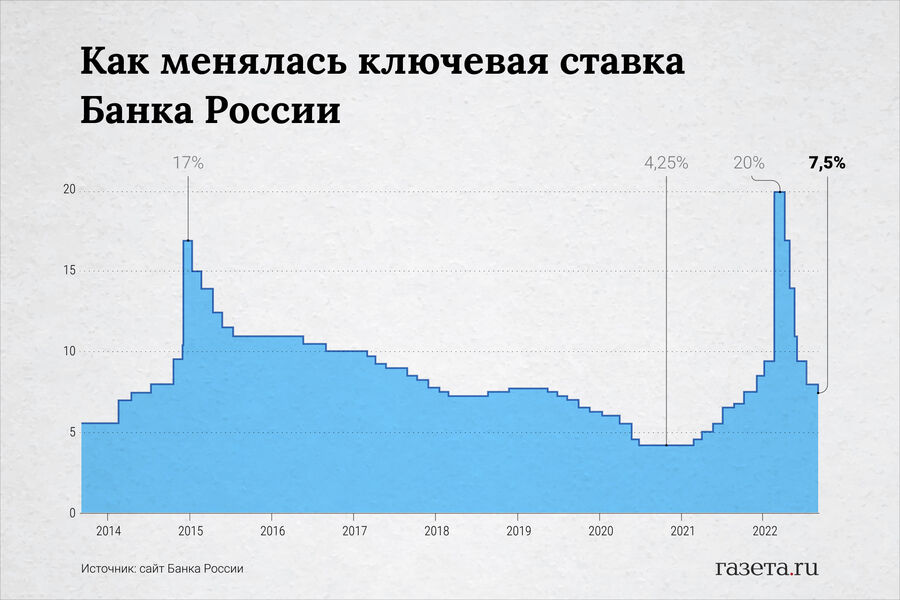 Сценарий 3 — ставку сначала сохранят, потом плавно повысятТретий сценарий агентства подразумевает, что 28 октября регулятор сохранит ключевую ставку на уровне 7,5% годовых, а затем до конца года и в следующем году перейдет к циклу ее повышения.«НРА видит сценарий, при котором Банк России может повысить ключевую ставку на следующих заседаниях — в конце 2022 года и начале 2023 года.Он предполагает дальнейшее усиление инфляционного давления. Это может привести к выходу инфляции за пределы прогнозного горизонта ЦБ при одновременном росте доходностей ОФЗ. В этом случае регулятор может повысить ставку на 0,5–1 п.п. к марту 2023 года», — отметили в НРА.При таком сценарии к марту 2023 года ключевая ставка может достичь 8–9% годовых.По оценкам НРА, в ближайшие три месяца ставки по ипотеке (без учета льготных программ) будут составлять 7,5–9%. В сегменте автокредитования ставки будут находиться в диапазоне от 9 до 14% по новым автомобилям. И от 11 до 15,5% — по подержанным. По потребкредитам (в зависимости от их типа) ставки составят 9–9,25%. Средние ставки по вкладам будут находиться на уровне 6–7%. А в некоторых случаях — повышаться до 8–8,5%.По словам Павлова, реализация третьего сценария маловероятна.«По прогнозам Центробанка, инфляция должна вернуться к уровню 4% уже к концу 2023 года. Повышение ключевой ставки не соотносится с данными планами», — подчеркнул он.Эксперт считает, что повышение ключевой ставки в 2023 году возможно только при реализации проинфляционных рисков, что может быть спровоцировано как геополитической ситуацией и глобальными трендами, так и увеличением денежной массы.Общество Почему выгодно приберечь маткапиталЕсли его не тратить, можно дождаться индексации средств и серьезно увеличить доходДо 2026 года в России семьям предоставляют материнский капитал за рождение первого и второго ребенка, который нельзя обналичить, но можно израсходовать на жилье для детей или на их образование. Однако есть и другой вариант —  не торопиться тратить эти деньги, чтобы получить дополнительную выгоду. Ведь в таком случае, как разъяснил Минтруд на своем официальном сайте, все неизрасходованные средства индексируются.С покупками можно подождатьВ 2022 году размер маткапитала составляет 524,5 тысячи рублей на первого ребенка и 693,1 тысячи — на второго, если семья еще его не получала. Если же маткапитал на первого ребенка был оформлен, то размер выплаты на второго ребенка составит 168,6 тысячи рублей. Если семья оформила, но не потратила маткапитал, его размер ежегодно индексируют на сумму фактической инфляции. Такие же правила действуют на остаток средств, если они частично потрачены, сообщили в Минтруде. Соответственно, в 2023 году семья сможет получить уже 589,6 тысячи рублей на первого ребенка, а на второго — почти 780 тысяч.Период распоряжения маткапиталом не ограничен. При этом его размер будет ежегодно расти на процент реальной инфляции за этот период. Поэтому деньги можно не расходовать сразу, а оставить их, например, на обучение ребенка в вузе и спустя 18 лет получить эти средства в повышенном размере. Ведь даже если положить такую же сумму в банк под проценты, доход от нее, скорее всего, будет меньше. Единственное исключение — оплачивать учебу из этих средств можно только до достижения ребенком 25 лет. Но чаще всего до этого возраста молодежь успевает закончить не только бакалавриат, но и магистратуру.Кроме того, использовать такие средства разрешено на образование любого ребенка в семье, разъяснил Минтруд. Поэтому если старший отлично сдаст экзамены и поступит на бюджет, деньги можно будет потратить на частный детский сад или школу для младшего.По такому же принципу следует оценивать вариант погашения ипотеки за счет этих средств. Если кредитная ставка меньше, чем предполагаемый процент индексации маткапитала, то тратить его таким образом невыгодно. Это возможно, когда жилье приобретается по льготной ипотеке. Например, до 1 июля 2024 года семьи, в которых с 1 января 2018 года до 31 декабря 2023 года родился ребенок, могут оформить ее по ставке до 6 процентов. Также в некоторых регионах России действует дальневосточная ипотека под 1 процент, которую планируют продлить до 2030 года. Ранее с таким предложением выступил Президент России Владимир Путин в ходе пленарного заседания Восточного экономического форума.Продать будет сложнееПо статистике Минтруда и Росстата, большинство семей вкладывают маткапитал именно в улучшение жилищных условий, то есть тратят его на приобретение жилья. Однако в таком варианте распоряжения средствами есть свои подводные камни.В этом случае необходимо выделить доли в квартире или доме всем членам семьи — детям и супругам. Иначе госорганы могут признать сделку недействительной и потребовать вернуть всю использованную сумму маткапитала государству на основании нецелевого использования средств.Затем трудности могут возникнуть при продаже этого жилья до совершеннолетия ребенка. В этом случае родителям в соответствии с Законом «Об опеке и попечительстве» потребуется получить согласие органов опеки на сделку. Там проверят, не пострадают ли от продажи квартиры имущественные права несовершеннолетнего. Поэтому родители должны будут рассказать, как они планируют распорядиться вырученными средствами и какое жилье купят взамен старого. Пустить деньги на цели, которые напрямую не отвечают интересам детей, нельзя. Если же у ребенка нет другого жилья, то продавать квартиру и покупать новую нужно практически одномоментно.В ином случае получить согласие органов опеки получится, если средства, полученные за «детскую» долю, будут перечислены на счет в банке, открытый на имя ребенка, и храниться там до его совершеннолетия. Распоряжаться этими деньгами родители тоже смогут, только если докажут, что они будут потрачены в интересах детей.При этом органы опеки могут дать согласие только на определенный промежуток времени и конкретную сделку. А значит, если она сорвется, всю процедуру нужно будет проходить заново.Полезная информацияВ опыт управленцаКак повысить моральный дух сотрудников в непростое времяСложный этап может наступить у любого сотрудника в компании. В непростое время количество таких сотрудников заметно увеличивается — людям тяжело справиться с работой в омуте постоянной новостной повестки, сконцентрироваться на задачах и отвлечься от переживаний. Для этого компании вводят разные программы по поддержанию и повышению морального духа, о которых мы сейчас расскажем.Платформа корпоративного благополучияМногие программы поддержки сотрудников начинаются с интегрированной платформы. С ее помощью можно инициировать общение персонала между собой и с руководителями, а также на платформе они смогут найти необходимую онлайн-помощь.Работники могут обратиться к разным специалистам:психологам — по вопросам, связанным с самооценкой, депрессией, концентрацией внимания или личными сложностями в общении на работе или дома;юристам — разобраться в условиях покупки движимого или недвижимого имущества, наследования или дарения;по вопросам ЗОЖ — понять, как вести здоровый образ жизни, как сформировать правильные привычки и научиться питаться в рамках ЗОЖ;по вопросам личных финансов — разобраться, как соотносить свои доходы и расходы, правильно ставить цели и учиться их достигать, понять, куда уходят заработанные деньги и как начать копить.Каждый из этих вопросов может мешать сотруднику сконцентрироваться на работе. Чем меньше работник вовлечен в трудовой процесс, тем сложнее ему выполнить даже простую задачу. Растет количество ошибок и недовольство собственными силами. С помощью специалистов сотрудник может быстро решить внутренние вопросы и сложности, с головой погрузиться в работу и снова стать эффективным работником. Но в непростое время стандартной EAP-программы (employee assistance program) от well-being провайдера может оказаться недостаточно для стабилизации и повышения морального духа персонала. Когда сотрудникам сложно понять, как жить дальше и собраться с силами, помогают дополнительные меры поддержки, о которых ниже.Помощь после критического инцидентаКритическим инцидентом можно считать внезапное событие, которое вызвало у сотрудника сильную реакцию и способно подавлять способность справиться с происходящим. После такого инцидента у работника проявляются разные негативные реакции:физиологические — у человека нарушается сон и пищевое поведение, повышается утомляемость и постоянная усталость, тошнота и головная боль;когнитивные — появляются спутанность мыслей, навязчивые мысли и нарушения памяти, наблюдаются сложности с принятием решений;эмоциональные — человек ощущает постоянную раздражительность, тревожность и страх, находится в состоянии депрессии или горя.В рабочих процессах это может проявляться как постоянный стресс, человек выгорает, ощущает апатию и тревожность. Работать в таком состоянии очень тяжело. Чтобы справиться с таким, в рамках комплексного корпоративного благополучия можно и нужно пользоваться помощью психологов, которые умеют отрабатывать критические инциденты с работниками. Это может заключаться в индивидуальных встречах с руководителями или отдельными сотрудниками, а также в групповых занятиях. После общения со специалистом человеку проще справиться с внутренней проблемой, а бизнес может минимизировать юридические, финансовые, репутационные и социальные риски.  Психолог в офисЕще один способ помочь людям поднять моральный дух, минимизировать количество увольнений и больничных. В этом случае психолог посещает офис вашей компании. Сотрудники могут посетить его кабинет без отрыва от производства, в отдельных случаях им легче установить доверительные отношения с живым человеком, чем со специалистом в режиме онлайн. Но при желании сотрудник может воспользоваться и онлайн-консультациями, о которых не узнают его коллеги. Группы поддержкиТакая психологическая помощь работникам в рамках программы корпоративного благополучия не менее важна, чем перечисленные выше. Это формат групповой работы, который помогает сотрудникам пережить и выразить свои негативные эмоции, рассказать о переживаниях и получить поддержку от руководителя и других участников группы. На занятиях люди выполняют задания, обсуждают происходящее и видят, что другим сотрудникам тоже сложно справляться с эмоциями. Чужой опыт и поддержка позволяют справиться с теми или иными ситуациями, разобраться в себе и вернуться к работе с силами. Это далеко не все способы, которыми можно поднять моральный дух сотрудников, но перечисленные выше методы позволяют бережно улучшить их состояние и решить внутренние проблемы.Познавательный блокГоризонты познанияРусь, на чем несешься ты: истории автомобилей первых лиц страныМашины, на которых ездили монархи, генеральные секретари и президенты, отражали не только их вкусы, но также атмосферу эпохи и развитие отрасли. Краткая история транспорта первых лиц государства ко Дню автомобилиста.Николай II: европейская роскошь"Французский Delaunay-Belleville появился в гараже у царя благодаря князю Владимиру Орлову, — рассказывает Владимир Зезюлинский, сотрудник научного отдела Музея техники Вадима Задорожного. — Именно тогда Николай II начал использовать машину не как "игрушку", а как транспортное средство".Преподнесенный Орловым шикарный лимузин пришелся монарху по вкусу и проложил дорогу еще трем представителям этой марки. Оснащенный последними техническими новшествами Delaunay-Belleville имел пневматическую установку: она обеспечивала быстрый старт двигателя, подкачку колес и работу пневмодомкрата. Последний из купленных Романовым Delaunay Belleville-70CV еще называли SMT — Sa Majeste le Tsar, "Его Величество Царь", добавляет Зезюлинский.Второй из царских лимузинов был самым дорогим автомобилем в мире на начало XX века. Он обошелся казначейству в 41 800 франков. Отдельно оплачивали работу кузовщиков-каретников — 17 025 франков. Но у внешней красоты имелась обратная сторона: громоздкая машина весила около четырех тонн. Ни о каких дальних поездках думать не приходилось — даже в Санкт-Петербурге, на твердом дорожном покрытии, авто застревало почти на ровном месте.Владимир Ленин: лыжи и танковые гусеницыЛидер большевиков предпочитал роскоши комфорт и функциональность.Ему принадлежал единственный в мире Rolls-Royce модели Silver Ghost ("Серебряный призрак") на полугусеничном ходу, говорит Светлана Генералова, начальник отдела научно-просветительской работы музея-заповедника "Горки Ленинские"."Экземпляр приобрели для главы государства в Англии осенью 1922 года, — отмечает Генералова. — По прибытии в Петроград машину доставили на Путиловский завод и переоборудовали в автосани: задние колеса заменили гусеницами, а передние — поставили на лыжи".Silver Ghost и без них был автомобилем исключительным — "призраком" его называли за почти бесшумный и очень плавный ход. По легенде, поставленная ребром на капот Rolls-Royce монета не падала при работающем моторе.По словам Генераловой, Ленин активно пользовался машиной в последние годы жизни, совершая зимние поездки из Москвы в Горки и по окрестностям."Серебряный призрак" нравился ему за тихую работу двигателя, приличную скорость и надежность", — объясняет Михаил Сальников, старший экскурсовод Музея техники Вадима Задорожного.В постреволюционной России был дефицит запчастей, а собственное производство автомобилей находилось в зачаточном состоянии. Поэтому долговечность была особенно важна.Именно при Владимире Ильиче в 1921-м появился Гараж особого назначения. Ленин в шутку называл его "мой гараж", говорит Светлана Генералова. Управляли им водители главы государства: Степан Гиль (он ранее служил в Императорском гараже) и Павел Удалов. Оба, по воспоминаниям современников, были шоферами высокого класса.Иосиф Сталин: бронированные тяжеловесыВ 1936 году Политбюро принимает решение об использовании исключительно бронированной техники для перевозки первых лиц. Подходящую модель нашли в США — "Паккард" с 12-цилиндровым двигателем. Всего из Америки заказали 14 пуленепробиваемых автомобилей.Про сталинские машины придумано много легенд. По одной из них, президент США Рузвельт в 1934-м подарил Сталину на 55-летие белый "Паккард", который тот распорядился перекрасить в черный цвет. На самом деле такого быть не могло: между странами тогда только складывались дипломатические отношения.Кроме защиты от пуль, "американцы" были оснащены сигнальными рожками и противотуманными фарами. С конца 1937-го их пыталась потеснить отечественная марка ЗИС."Стекла ЗИС-115 не пробить стрелковым оружием того времени, — говорит Михаил Сальников. — Сталин одобрил эти автомобили потому, что они были действительно надежные, плюс к тому — быстрые, разгонялись до 110 километров в час. И внешне очень уж напоминали столь любимые вождем "Паккарды".Использование спецзащиты было оправданно: в 1942 году произошло покушение на Анастаса Микояна, которого приняли за главу СССР. Террорист Савелий Дмитриев стрелял по машине, но убить никого не смог.Никита Хрущев: оттепель и парадыВ 1959-м бронированные ЗИС-115 передали в Венгрию, Польшу, Афганистан, Северную Корею, Ирак, Югославию и Вьетнам. В самом СССР от них отказались. Новый лидер Никита Хрущев указал на необходимость совсем другого транспорта — удобного, красивого, пригодного для торжественных мероприятий.В это время появилась традиция организовывать кортежи из аэропорта Внуково для высоких гостей — и Завод имени Лихачева выпускает ЗИС-110Б с откидным верхом. Их использовали и для парадов: многие машины снабжали радиостанциями, занимавшими весь багажник. Открытые авто, из которых первые лица могли приветствовать народ, стоя в полный рост, полностью отличались от сталинских пуленепробиваемых экземпляров и знаменовали наступление оттепели.Леонид Брежнев: ЗИЛ как символ эпохиПри Брежневе машины с откидным верхом все еще были популярны — например, ЗИЛ-111Д. Они проходили дождевой тест: каждую помещали в специальную камеру для проверки на герметичность.Сам генсек был страстным автолюбителем. Модели ЗИЛ-114 и ЗИЛ-117 он обожал больше других, уточняет Владимир Зезюлинский."Вкусу Брежнева было сложно угодить, — рассказывает эксперт. — Но советским конструкторам это удалось. ЗИЛ-114 заложил основу всех последующих президентских лимузинов. Строгий дизайн, телефон, управление радио в подлокотниках, велюровый салон — технически и внешне это совершенство".ЗИЛ-117 стал альтернативой автомобилю Lincoln Continental 1973 года, который генсеку был особенно дорог, продолжает эксперт. Это огромная машина со столь же крупным двигателем. Гораздо скромнее выглядел зеленый ГАЗ-24-95, предназначенный для выездов на охоту в Завидово.Самая драматичная судьба у ЗИЛ-111Г: этот автомобиль — жертва неудавшегося покушения на генсека. В 1969 году у Боровицких ворот по машине открыл огонь Виктор Ильин, намеревавшийся убить вождя. Но внутри находился не Брежнев, который поехал другой дорогой. В обстрелянной машине были советские космонавты Георгий Береговой, Андриян Николаев, Валентина Терешкова и Алексей Леонов.Они упали на пол салона и спаслись, но водитель Илья Жарков получил смертельное ранение.Михаил Горбачев и Борис Ельцин: защита от активистов"Автомобили первого президента СССР — это, по сути, обновленные ЗИЛы эпохи Брежнева, — поясняет Владимир Зезюлинский. — Они обогнали свое время и не теряли актуальность даже спустя многие годы, сохраняя внешнюю величественность".Персональным транспортом Горбачева был ЗИЛ-41047. Его интересная особенность — утопленные ручки. В 1980-е стали расцветать неформальные и протестные движения: на Западе активисты пристегивали себя наручниками, создавая проблемы для кортежа и привлекая внимание фоторепортеров. Машина Горбачева — а потом и Бориса Ельцина — не имела элементов, к которым можно себя приковать."Лимузины Горбачева выглядели грузно, — отмечает Зезюлинский. — Но тогда во многих странах дизайн правительственных автомобилей оставался консервативным".Одна из самых продвинутых моделей эпохи перестройки — ГАЗ-14 "Чайка" 1982 года. Ее оснастили инновационными системами вентиляции и отопления, пультом дистанционного управления музыкой. Стекла с электрообогревом не пропускали в салон ультрафиолетовое излучение. К сожалению, автомобиль производили недолго: по мнению руководства страны, дорогая "Чайка" была примером номенклатурного излишества. В 1988-м собрали последний образец.Aurus: русское и премиальноеНесколько лет назад в Гараже особого назначения появились новинки российской марки Aurus. Слово "отечественный" чаще всего ассоциируется с бюджетностью, но автомобиль представительского класса Aurus разрушает этот стереотип.Его прототипом стал ЗИС-110 — первый лимузин СССР, выпущенный после войны. Конструкция содержит более 4500 деталей от 74 производителей, из них 70 процентов — российские.Лимузин Aurus имеет статус одного из самых больших и мощных президентских автомобилей. Название — игра слов: aurum переводится с латыни как "золото", а rus обозначает "российский".Анекдоты, цитаты, афоризмы Гороскоп:Стрелец: сегодня возможны проблемы с Овнами.Овен: Стрельцы считают, что ты козёл.***Девушка ночевала у парня. Утром выходит из ванной и спрашивает: — Милый, у тебя висит два полотенца, с надписями М и Ж. Я вытиралась тем, что с надписью Ж. Ведь М — это для мужчин? — Нет, милая, М — это для морды…***Криминалистика — наука, изучающая преступников-неудачников.То есть тех, которые попались.Наука, изучающая преступников удачливых, именуется политологией.***- Как я тебя узнаю?- Я буду по пояс голый.- Это пляж, так себе ориентир...- На футболке будет надпись Металлика.***Третий день я наедине с котом. Знаете, существо, которое только жрет и спит - так себе компания. Поэтому коту скучно.***Поскольку у меня нет Фейсбука, Инстаграма и Твиттера, я попробовал найти друзей вне этой платформы, следуя, однако, тем же принципам: каждый день я выхожу на улицу и объясняю прохожим, что я ел, как я себя чувствую, что я делал вчера вечером, чем занимаюсь сейчас, что буду делать завтра; вручаю им фотографии моих друзей и моего хомячка, даю фотографии, где я ремонтирую велосипед или где мне 2 года. Я внимательно прислушиваюсь к чужим беседам и комментирую: "Мне нравится!" И — ура! У меня получается! На сегодняшний день за мной следуют уже 5 человек: 2 полицейских, 1 психиатр, 1 психолог и 1 медбрат. ***Некоторые афоризмы:«Даже если вы проходите через ад, продолжайте идти». Уинстон Черчилль «Не бойтесь пожертвовать хорошим ради еще лучшего». Джон Рокфеллер «Есть два вида людей, которые будут вам говорить, что вы не сможете чего-то добиться: те, кто сами боятся пробовать, и те, кто боятся, что у вас получится». Рей Гофорт «Успешные люди делают то, что неуспешные не хотят делать. Не стремитесь, чтобы было легче, стремитесь, чтобы было лучше». Джим Рон «Многие люди терпят неудачу только потому, что сдаются в двух шагах от успеха». Саймон Хартли «Поднимите планку. Делайте то, на что вы вроде бы не способны. Не задумывайтесь о пределе ваших возможностей. Делайте то, чего сделать не можете». Пол Арден 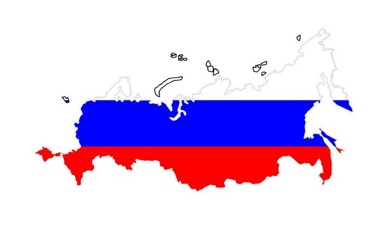 ПОЛИТИЧЕСКАЯПАНОРАМАБюллетень подготовлен по материалам: общественно-политических журналов («Политический класс», «РБК», «Политический журнал», «Кто есть кто», «Россия-XXI», «Эксперт», «Трибуна», «Секрет фирмы», «Российская Федерация», «Бизнес», «Искусство управления», «Россия в глобальной политике», «Большая политика», «Карьера», «Континент», «Bisnessweek» и другие – всего более 30); электронных версий свыше 40 общероссийских газет и стран ближнего зарубежья; около 90 сайтов Интернет; а также на основе собственных источников информации.